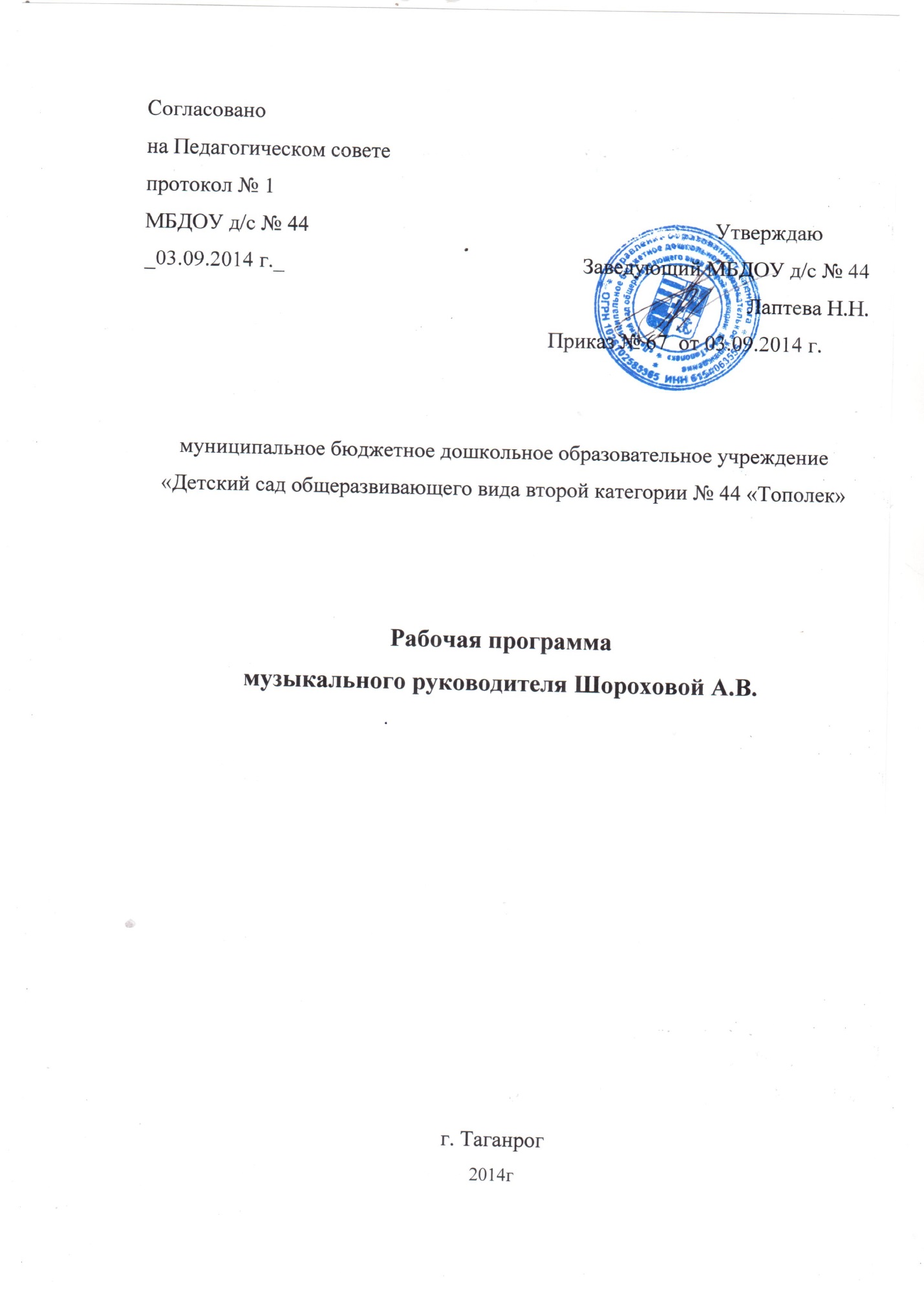 Пояснительная записка ……………………………………………………….…3I. Вариативный тематический план по видам музыкальной деятельности1.1 Восприятие: ……………………………………………………………….. 11- младшая группа; …………………………………………………………….…12- средняя группа; ………………………………………………………….……..15- старшая группа; ………………………………………………………………..17- подготовительная к школе группа. …………………………………………...19II. Детское исполнительство: 2. 1 Пение: …………………………………………………………………….....21- младшая группа…………………………………………………………….…..22- средняя группа; ………………………………………………………………...24- старшая группа; ………………………………………………………………. 26- подготовительная к школе группа. …………………………………………...282. 2 .Музыкально-ритмические движения: ……………………………………30- младшая группа; …………………………………………………………….…31- средняя группа; …………………………………………………………….…..33- старшая группа; ………………………………………………………….…….35- подготовительная к школе группа. …………………………………………...372.3. Игра на детских музыкальных инструментах: …………………………...39- младшая группа; ……………………………………………………………….40- средняя группа; ………………………………………………………………...41- старшая группа; ………………………………………………………………..42- подготовительная к школе группа. …………………………………………...43III. Не регламентированная музыкально-игровая деятельность: - младшая группа; ……………………………………………………………….44- средняя группа; ………………………………………………………………...45- старшая группа; ………………………………………………………………..46- подготовительная к школе группа. …………………………………………...47IV.  Требования к уровню подготовки воспитанников. ………………….48V. Комплекс методического обеспечения музыкального образовательного процесса. …………………………………………………..49Литература. ……………………………………………………………………...53Пояснительная записка	Рабочая программа по музыкальному воспитанию и развитию дошкольников представляет внутренний нормативный документ и является основанием для оценки качества музыкального образовательного процесса в детском саду.	В своей педагогической концепции составитель (музыкальный руководитель) исходит из принципов гуманистической психологии, которая признает огромную ценность человеческой личности, её уникальность, неповторимость, право на стремление к реализации. 	Основная идея рабочей программы – гуманизация, приоритет  воспитания  общечеловеческих ценностей: добра, красоты, истины, самоценности дошкольного  детства. Цель: создание условий для развития предпосылок ценностно –  смыслового восприятия и понимания произведений музыкального искусства, восприятия музыки, реализация самостоятельной творческой деятельности.Задачи:  - формирование основ музыкальной культуры дошкольников;	- формирование ценностных ориентаций средствами музыкального искусства;	- обеспечение эмоционально-психологического благополучия, охраны и укрепления здоровья детей. 	Программа разработана в соответствии с:	- Законом РФ « Об образовании » от 29.12. 2012, приказ № 273 – ФЗ;	- Конституцией РФ  и учетом Конвенции ООН о правах ребенка  (Сборник Международных договоров, 1993)	- Федеральным Государственным образовательным  стандартом дошкольного образования (приказ Министерства образования и науки РФ от 17 октября 2013 № 1155)	Рабочая программа по  музыкальному воспитанию и развитию дошкольников является компилятивной и составленной на основе: 	- «Музыкальные шедевры» О. П. Радынова М., 2000.	- «Программа воспитания и обучения в детском саду» под ред. М.А. Васильевой, М.,  «Мозаика-синтез», 2006.	- «Развитие  личности ребенка средствами хореографии. Театр танца». Екатеринбург, 1998. 	- «Программа по музыкально-ритмическому воспитанию детей 2 – 3 лет» Т. Сауко, А. Буренина. СПб, 2001. 	- «Обучение дошкольников игре на детских музыкальных инструментах» Н.Г. Кононова, «Просвещение», М., 1990. 	Рабочая программа отвечает требованиям Государственного стандарта и возрастным особенностям детей. Программа разработана с учетом дидактических принципов  - их развивающего обучения, психологических особенностей дошкольников и включает в себя следующие разделы: 	- восприятие;	- пение;	- музыкально-ритмические движения; 	- игра на детских музыкальных инструментах.	В основу рабочей программы положен полихудожественный подход, основанный на интеграции разных видов музыкальной деятельности:	- исполнительство;	- ритмика;	- музыкально-театрализованная деятельность;	- арттерапевтические методики, что способствует сохранению целостности восприятия, позволяет оптимизировать и активизировать музыкальное восприятие на основе духовно – нравственных и социокультурных ценностей.	Рабочая программа состоит из 5 разделов, рассчитана на 5 лет обучения: 	1 год – ранний возраст с 2 до 3 лет;	2 год – младшая группа с 3 до 4 лет;	3 год – средняя группа с 4 до 5 лет; 	4 год – старшая группа с 5 до 6 лет;	5 год – подготовительная к школе группа с 6 до 7 лет.Программа предусматривает преемственность музыкального содержания во всех видах музыкальной деятельности. Музыкальный репертуар, сопровождающий музыкально – образовательный процесс формируется из различных программных сборников, которые перечислены в списке литературы. Репертуар -  является вариативным компонентом программы и  может изменяться, дополняться,  в связи с календарными событиями и  планом реализации коллективных и индивидуально – ориентированных мероприятий, обеспечивающих удовлетворение образовательных потребностей  разных категорий детей. Возрастные особенности детей	Ранний возраст (с 2 до 3 лет) 	На третьем году жизни дети становятся самостоятельнее; совершенствуются восприятие, речь, начальные формы произвольного поведения; совершенствуются зрительные и слуховые ориентировки, что позволяет детям безошибочно выполнять ряд заданий; различать мелодии, петь. Для детей этого возраста характерна несознательность мотивов, импульсивность и зависимость чувств и желаний от ситуации. Дети легко заражаются эмоциональным состоянием сверстников. 	Вторая младшая группа (от 3  до 4 лет)	В младшем дошкольном возрасте  развивается перцептивная деятельность. Дети от использования предэтолонов, переходят к культурно-выработанным средствам восприятия. Развиваются память и внимание: узнают знакомые песни, различают звуки на высоте. Продолжает развиваться наглядно-действенное мышление.Средняя группа (от 4 до 5 лет)	Основные достижения возраста  связаны с совершенствованием восприятия, развитием образного мышления и воображения, развитием памяти, внимания, речи. Продолжает развиваться у детей интерес к музыке, желание её слушать, вызывать эмоциональную  отзывчивость при восприятии музыкальных произведений. Обогащаются музыкальные впечатления, способствующие дальнейшему развитию  основ музыкальной культуры. Старшая группа (от 5 до 6 лет)В старшем дошкольном возрасте продолжает развиваться эстетическое восприятие, интерес, любовь к музыке, формируется музыкальная культура на основе знакомства с композиторами, с классической, народной и современной музыкой. Продолжают развиваться музыкальные способности: звуковысотный, ритмический, тембровый, динамический слух, эмоциональная отзывчивость и творческая активность.  Подготовительная группа (от 6 до 7 лет)В этом возрасте продолжается приобщение детей к музыкальной культуре. Воспитывается художественный вкус, сознательное отношение к отечественному музыкальному наследию и современной музыке. Совершенствуется звуковысотный, ритмический, тембровый, динамический слух. Продолжают обогащаться музыкальные впечатления детей, вызывается яркий эмоциональный отклик при восприятии музыки разного характера. Продолжает формироваться певческий голос, развиваются навыки движения под музыку. Особенностью  рабочей программы по музыкальному воспитанию и развитию дошкольников является взаимосвязь различных видов художественной деятельности: речевой, музыкальной, песенной, танцевальной, творческо-игровой. Реализация рабочей программы осуществляется через регламентированную и нерегламентированную формы обучения: - различные виды занятий (комплексные, доминантные, тематические, авторские);  - Самостоятельная досуговая деятельность ( нерегламентированная деятельность)Специально подобранный музыкальный репертуар позволяет обеспечить рациональное сочетание и смену видов музыкальной деятельности, предупредить утомляемость и сохранить активность ребенка на музыкальном занятии. Все занятия строятся в форме сотрудничества, дети становятся активными участниками музыкально-образовательного процесса. Учет качества усвоения программного материала осуществляется внешним контролем со стороны педагога-музыканта  и нормативным способом. В целях проведения коррекционной работы проводится пошаговый  контроль, обладающий обучающим эффектом. Занятия проводятся 2 раза в неделю в соответствиями с требованиями СанПина. Программа рассчитана на 120 часов.Учебно-тематический план программыРезультатом реализации рабочей программы по музыкальному воспитанию и развитию дошкольников следует считать сформированность эмоциональной отзывчивости на музыку, умение передавать выразительные музыкальные образы, воспринимать и передавать в пении, движении основные средства выразительности музыкальных произведений, сформированность двигательных навыков и качеств (координация, ловкость и точность движений, пластичность), умение передавать игровые образы, используя песенные, танцевальные импровизации, проявление активности, самостоятельности и творчества в разных видах музыкальной деятельности. Эти навыки способствуют развитию предпосылок:- ценностно – смыслового восприятия и понимания произведений музыкального искусства;- становления эстетического отношения к окружающему миру;- формированию элементарных представлений о видах музыкального искусства;- сопереживания персонажам художественных произведений;- реализации самостоятельной творческой деятельности.Эти результаты соответствуют целевым ориентирам возможных достижений ребенка в образовательной области « Художественно – эстетическое развитие», направлении « Музыка» (Федеральный Государственный образовательный стандарт дошкольного образования, приказ № 1115 от 17.10. 2013 г., раздел 2, пункт 2.6.)В рабочей программе учтены аспекты образовательной среды для детей дошкольного возраста:- предметно – пространственная развивающая образовательная среда (оборудованный музыкальный зал);- условия  для  взаимодействия со взрослыми;- условия для взаимодействия с другими детьми.Модель взаимодействия  музыкального воспитательно-образовательного процесса (примерная)	1.Взаимодействие с родителями, (законными представителями)		Взаимодействие со специалистом по физической культуре.3.Взаимодействие с воспитателями и персоналом всех возрастных групп.I. Вариативный тематический план по видам музыкальной деятельности1 ВосприятиеЦенностно-целевые ориентиры: развитие эмоциональной отзывчивости и эстетического восприятия различных музыкальных жанров. Формирование овнов музыкальной культуры.Младшая группа: восприятиеМузыкальный репертуар , сопровождающий  музыкально – образовательный процесс  формируется из различных программных сборников, которые перечислены в списке литературы. Репертуар – является вариативным компонентом и может изменяться, дополняться в соответствии с календарными событиями и планом реализации коллективных и индивидуально – ориентированных мероприятий, обеспечивающих удовлетворение образовательных потребностей разных категорий детей.Средняя группа: восприятиеСтаршая группа: восприятиеВ старшей группе образец планирования представлен с учетом разработанных и изданных материалов и конспектов  по программе М.А. Васильевой, В.В. Гербовой, Т.С. Комаровой.Подготовительная к школе группа: восприятие Планирование составлено с учетом готовых материалов и конспектов по программе М.А. Васильевой, В.В. Гербовой,   Т.С.Комаровой., и конспектов занятий и развлечений в 12 частях О.П. Радыновой.Детское исполнительство 2. 1. Пение Ценностно-целевые ориентиры: развитие репродуктивных компонентов музыкального слуха; развитие предпосылок ценностно – смыслового восприятия детской вокальной культуры.Младшая группа: пениеСредняя группа: пениеСтаршая группа: пениеПодготовительная к школе  группа: пение2. 2  Музыкально-ритмические движенияЦенностно-целевые ориентиры: развитие перцептивного ритмического компонента  музыкального слуха; становление эстетического отношения к восприятию  и воспроизведению движений под музыку. Младшая группа: музыкально-ритмические движения (на основе готовых  и изданных конспектов занятий по программе М.А. Васильевой и конспектов занятий и развлечений в 12 частях  О. П. Радыновой)Средняя группа: музыкально-ритмические движения ( на основе готовых  конспектов по программе М.А. Васильевой)Старшая группа: музыкально-ритмические движения ( на основе готовых  материалов по программе М.А. Васильевой  и конспектов занятий и развлечений в 12 частях О.П. Радыновой)Подготовительная к школе группа: музыкально-ритмические движения (на основе готовых  конспектов  по программе М.А.Васильевой и конспектов занятий и развлечений в 12 частях О.П. Радыновой)3.  Игра на детских музыкальных инструментахЦенностно-целевые ориентиры: развитие исполнительского творчества; реализация самостоятельной творческой деятельности. Младшая группа: игра на детских музыкальных инструментах Средняя группа: игра на детских музыкальных инструментах                                       Старшая группа: игра на детских музыкальных инструментах Подготовительная к школе группа: игра на детских музыкальных инструментах Нерегламентированная музыкально-игровая деятельность (самостоятельная)Младшая группа: нерегламентированная деятельность Средняя группа: нерегламентированная деятельность (самостоятельная)Старшая группа: нерегламентированная деятельность (самостоятельная)Подготовительная к школе  группа: нерегламентированная деятельность (самостоятельная деятельность)Целевые ориентиры художественно – эстетического воспитания и развитияКомплекс методического обеспечения музыкального образовательного процесса   Литература Радынова О.П. Музыкальное развитие детей:  В 2 ч. – М., 1997.Радынова О.П. и др. Музыкальное воспитание дошкольников. – М., 2000.Теплов Б.М. Психология музыкальных способностей // Избранные труды: В 2 т. – М., 1985.Ветлугина Н.А. Музыкальное развитие ребенка. – М.,  1968.Ветлугина Н.А. Музыкальное воспитание в детском саду. – М., 1981.Методика музыкального воспитания в детском саду / Под. ред. Н. А. Ветлугиной. – М.,  1989.Ветлугина Н.А.  Музыкальный букварь. – М., 1989.Ветлугина Н.А., Кенеман А.В. Теория и методика музыкального воспитания в детском саду. – М., 1983.Радынова О.П. Музыкальные шедевры. Авторская программа и методические рекомендации. – М., 2000. Шкляр Л.В. и др. Теория и методика музыкального образования детей. – М., 1998.Новикова Г.П. Музыкальное воспитание дошкольников: пособие для практических работников дошкольных образовательных учреждений. – М., 2000. Петрушин В.И. Развитие музыкального восприятия // Музыкальная психология. – М., 1997.. Радынова О.П. Слушаем музыку – М., 1990.  Мартынов И.И. Золтан Кодай: Монография. – М.,1983. Лернер И.Я. Дидактические основы методов обучения. – М.,  1981. Выготский Л.С.  Воображение и творчество в детском возрасте. – М., 1991. Радынова О.П., Катинене А.Н., Палавандишвили М.Л.  Музыкальное воспитание дошкольников. – М., 1994.Эстетическое воспитание в детском саду / Под. ред. Н.А. Ветлугиной. – М., 1985.. Учите детей петь:  песни и упражнения для развития голоса у детей 5 – 6 лет / сост. Т.Н. Орлова, С.И. Бекина. – М., 1987. Учите детей петь:  песни и упражнения для развития голоса у детей 6 – 7 лет / сост. Т.Н. Орлова, С.И. Бекина. – М., 1988. Музыка и движение. Упражнения, игры и пляски для детей 3 – 5 лет / авт. -сост. С.И. Бекина и др. – М., 1981. Музыка и движение. Упражнения, игры и пляски для детей 5 – 6 лет / авт. -сост. С.И. Бекина и др. – М., 1983. Музыка и движение. Упражнения, игры и пляски для детей 6 – 7 лет / авт. -сост. С.И. Бекина и др. – М., 1984.Ветлугина Н.А. Детский оркестр. -  М., 1976.Кононова Н.Г. Обучение дошкольников игре на детских музыкальных инструментах. – М., 1990. Абелян Л.М. Забавное сольфеджо:  Учебное пособие для детей дошкольного и младшего школьного возраста. – М., 2005. Кононова Н.Г. Музыкально-дидактические игры для дошкольников. – М., 1982. Музыка в детском саду. Первая младшая группа. Песни, игры, пьесы / сост. Ветлугина Н.А. и др. – М.,  1990. Музыка в детском саду. Вторая младшая группа. Песни, игры, пьесы / сост. Ветлугина Н.А. и др. – М.,  1989. Музыка в детском саду. Средняя группа. Песни, игры, пьесы / сост. Ветлугина Н.А. и др. – М.,  1987. Музыка в детском саду. Старшая группа. Песни, игры, пьесы / сост. Ветлугина Н.А. и др. – М.,  1986. Музыка в детском саду. Подготовительная к школе группа. Песни, игры, пьесы / сост. Ветлугина Н.А. и др. – М.,  1985. Сауко Т., Буренина А. Программа музыкально-ритмического воспитания детей 2 – 3 лет. Топ – хлоп, малыши!  - СПб., 2001. Кленов А. Там, где музыка живет. – М., 1994. Программа воспитания и обучения в детском саду. Под ред. М.А. Васильевой., М.. 2007 Вейс П. Ступеньки в музыку. Пособие по сольфеджио. – М., 1980.  «От рождения до школы». Примерная основная общеобразовательная программа дошкольного образования \ под.ред.Н.Е Вераксы, Т.С. Комаровой, М.А. Васильевой.ГруппаВозрастДлительность занятия(минут)Ранняяс 2 до 3 лет10Младшаяс 3 до 4 лет15Средняяс 4 до 5 лет20Старшаяс 5 до 6 лет25Подготовительная к школе с 6 до 7 лет 30№             Возрастная                  группаВиддеятельности ранняямладшаясредняястаршаяПодготовительная к школеИТОГ1Восприятие2,43,64,86,7,2242Пение4,87,29,612,014,4483Музыкально-ритмические движения3,64,86,07,28,4304Игра на детских муз. инструментах1,22,43,64,86,018ИТОГО1218243036120Ранняя группаМладшая группаСредняя группаСтаршая группаПодготовительная к школе группа1. Ребенок овладевает культурными  способами деятельности: слушает спокойные, бодрые песни, музыкальные пьесы разного характера.2.Ребенок эмоционально реагировать на содержание.3. Учить различать звуки по высоте4. Различать звучание музыкальных инструментов: колокольчик, фортепиано, металлофон. 5.Проявляет интерес к песням и сказкам, движению под музыку.1.Ребенок проявляет интерес к прослушиванию музыкальных произведений, понимает характер музыки.. определяет 1 и 2 –частную форму произведения.2..Ребенок может рассказать о чем поется в песне, владеет речью.3. Ребенок различает звуки по высоте, реагирует на динамику (громко-тихо); музыкальные инструменты: молоточек, погремушка, бубен, барабан. 4. Ребенок овладевает культурными способами  деятельности.1. Ребенок проявляет интерес к слушанию музыки,2. Ребенок эмоционально  откликается на знакомые мелодии, узнает их, различает динамику, темп музыки, высоту звуков.3.Ребенок хорошо владеет устной музыкальной речью.4.Ребенок может контролировать свои движения под музыку, способен к волевым усилиям.1. Ребенок хорошо владеет музыкальной речью, знает названия песен, танцев, музыкальных произведений.2. Ребенок ритмично двигается под музыку,Узнает произведения по фрагменту.3.Ребенок следует социальным нормам и правилам в музыкальных играх и постановках, контролирует свои движения и управляет ими.1.Ребенок  обладает навыками воображения..Сформирован  музыкальный вкус,  развита речь, словарный запас.2.Ребенок знает элементарные музыкальные понятия, имена и  фамилии композиторов и музыкантов.3 Ребенок обладает основными культурными способами деятельности, проявляет инициативу и самостоятельность в музыкальных движениях, играх и постановках.сентябрьоктябрьноябрьдекабрьI неделя1 занятие 1. Учить слышать изобразительность в музыкеСлушаем музыку природы (программный репертуар).1. Учить детей согласовывать движения с ритмом и характером музыки1. Познакомить детей с танцем «Полька»I неделя2 занятие: «Музыка, изображает животных, птиц»Знакомство с музыкальными элементами звукоподражания.2. Различать средства музыкальной выразительности, создающие образ: динамика, регистр, интонация2. Рассказывать детям о композиторе Свиридове Г.В. Учить различать колыбельный жанр (ласковый, спокойный)2. Учить различать форму музыкальных произведений, опираясь на смену характера музыкиII неделя1. Формировать представление детей о языке музыке: регистр, динамика, темп Образцы вокальной и инструментальной музыки ( по программе)1. Учить различать оттенки настроения в произведениях с похожими названиями «Дождик», «Грустный дождик»1. Учить различать смену характера, форму музыкального произведения. Обогащать их высказывания  об эмоциональном содержании музыки1. Подготовка к новогодним праздникам II неделя2. Учить, различать средства музыкальной выразительности, предавать характер в движении(программный  материал «Музыка и движение»). 2. Вызывать эмоциональный отклик на песню печального, грустного характера; развивать  умение высказываться о содержании  музыки(программный репертуар)2. Учить связывать средства  музыкальной выразительности  с содержанием музыки2. Слушаем песни, инсценировки о зиме.III неделя1. Учить детей слушать изобразительность в музыке. Образы и элементы звукоподражания. («Кошка», «Машина», «Кукла» идр.)1. Учить определять характер контрастных музыкальных произведений, связать с ним соответствующую по настроению  картину, стихотворение( программный репертуар)1. Учить детей сравнивать произведения с близкими названиями1.Активное восприятие и воспроизведение музыки(праздничный вариант)III неделя2. Учить различать выразительные средства в музыке ( грустно – весело, быстро – медленно).2. Учить узнавать песню по выступлению, различать изобразительные моменты, средства музыкальной выразительности (темп, динамику)2. Учить распознавать  черты танцевальности  в песенной музыке. 2.Активное восприятие и ритмическое воспроизведение музыки (Праздничный вариант).IV неделя1. Учить детей сравнивать произведения с похожими названиями (по музыкальному букварю)1. Тематическая беседа-концерт «Осень» учить различать вольную и инструментальн. музыку1. Учить различать настроение в пьесах  с близким названием: «Солдатский марш», «Марш оловянных солдатиков»Новогодние праздникиIV неделя2. Учить чувствовать характер музыки, различать изобразительность, передавать характер в движении  (программные сборники)Целевой результат: формирование  музыкальной отзывчивости через эмоциональные музыкальные действия.2. Дать детям представление о различном характере народных песен (плясовые, хороводные, колыбельные)2. Учить различать изобразительность, средства музыкальной выразительности, создающие образНовогодние праздникиянварьфевральмартапрельмайI неделяКаникулы1.  Различать средства музыкальной выразительности, создающие образ, танцевальный характер в начале и  конце пьесы8 марта1.  Учить детей инсценировать  песню, используя образные и танцевальные движения1.  Учить сравнивать разные по характеру  произведения одного жанра I неделяКаникулы2. Учить слышать и отмечать разницу в характере сходных частей8 марта2.  Рассказать детям о трубе и барабане. Дать послушать их звучание в записи2.  Учить определять форму музыкальных произведений. Передавать характер в движении.II неделя1.  1.  Рассказать о С.С. Прокофьеве. Вызвать эмоциональную отзывчивость на музыку нежного характера1.  Рассказать о том, что музыка передает черты характера человека1.  Дать представление о том, что один музыкальный инструмент может изобразить игру других инструментов 1. Учить детей подбирать по тембру  музыкальные инструменты для оркестровки пьесыII неделя2. Учить детей сравнивать контрастные по характеру  произведения с одинаковыми  названиями2.  Учить различать смену характера музыки, изобразительность, передающие образ2.  Учить различать темп, динамику, регистр, гармонизацию передавать характер музыки в движении 2. Учить распознавать в музыке жанр марш 1. Учить детей подбирать по тембру  музыкальные инструменты для оркестровки пьесыIII неделя1.  Учить различать яркие интонации, средства выразительности: регистр, динамику, звуковедение. (программный музыкальный репертуар)1.  Закрепить умения различать средства музыкальной выразительности, создающие образ. Передавать в рисунках характер музыки 1.  Учить различать выразительные интонации музыки, сходные с речевыми1.  Развивать представление детей о средствах в музыке (тембр, динамика)III неделя2.  Учить различать форму произведений, выражать впечатления в слове, в рисунках( программный муз. репертуар)2.  Находить сходные и различные по настроению образы в разных видах искусства 2.  Вызвать эмоциональную отзывчивость на музыке задорного, шутливого характера2.  Учить определять жанр и характер музыкального произведения, сравнивать пьесы одного жанра IV неделя1.  Рассказать о А. И. Хачатуряне. Развивать умения высказываться  о характере музыкеПодготовка к 8 марта1.  Различать части песни (вступление, припев), смену характера в куплетах1.  Учить более полно определять характер маршей, выделять частиIV неделя2.  Узнавать знакомое произведение по фрагменту. Закреплять различении частей пьесы (программный репертуар)Подготовка к 8 марта2.  Находить выразительные тембры музыкальных инструментов  для оркестровки песни2.  Выражать в движении смену настроения в музыкесентябрьоктябрьноябрьдекабрьI неделяУчить детей слышать изобразительность  музыки передающей движения  разных персонажей .(программный материал)«Медвежата», « Конь» М. Красев.Учить различать настроение в музыке«Осень» Кишко, « Ах, ты береза» р.н. мел.Учить находить тембры музыкальных инструментов, соответствующие характеру звучания музыки (дудочка, металлофон, барабан).Познакомить с композитором  Д. Шостаковичем. Учить определять жанр произведенияI неделяУчить детей слышать изобразительность  музыки передающей движения  разных персонажей .(программный материал)«Медвежата», « Конь» М. Красев.Учить различать средства выразительности, изобразительность музыки   «Воробушки» М. Красев. Дать представление о разновидности песенного жанра – русском романсе «Соловей» П.Чайковский. «Зимняя дорога» Алябьев.Учить в марше выделять 3 части, в связи со сменой настроения« Марш деревянных солдатиков» П. Чайковский.II неделяУчить различать средства музыкальной выразительности  и передавать настроение музыке в движении« Барабанщик» М. Красев, « Гроза» А. Жилинский( программный музыкальный репертуар)Учить сравнивать произведения с похожими названиями, различать оттенки в настроенииДать представление о жанре «романс» в инструментальной музыкеВыражать в движении смену настроения музыки, средства музыкальной выразительности (динамика, регистр)II неделяУчить различать средства музыкальной выразительности  и передавать настроение музыке в движении« Барабанщик» М. Красев, « Гроза» А. Жилинский( программный музыкальный репертуар)Учить различать настроение контрастных произведений « Скакалки» А.Хачатурян,« Колыбельная» Е.Теличеева.Познакомить с романсом в исполнении оркестра Учить сравнивать разные по характеру произведения одного жанра« Колокольчики звенят» В. Моцарт. «Колыбельная» «Е. Тиличеева.III неделяПродолжать учить двигаться под музыку, передавая характер персонажей  «Зайчата», «,Медведь» ,«Хитрая лиса».Учить сравнивать музыкальные произведения, стихи, картины, близкие и контрастные по настроение « Осень» Кишко. «» Петрушка» И. Брамс.Познакомить с композитором  П.И. Чайковским, вызвать эмоциональный отклик  на танцевальную музыкуВальс. Полька («Детский альбом»)Учить определять форму музыкальных произведений. Передавать характер музыки в движении  (быстро – медленно; весело – грустно).III неделяУчить различать средства музыкальной выразительности: звуковедение, темп, акценты(хороводная и плясовая музыка)Познакомить детей с разновидностями песенного жанра ( песни композиторов и народные песни)Различать тембры народных инструментов (гармошка, баян, барабан).Учить оркестровать пьесы, выбирая тембры инструментов (детский оркестр)IV неделяУчить сравнивать произведения с одинаковым названием. Инсценировать песню «Зайчата» р. н.  мел.Закреплять представление детей о жанрах народной песни (хороводные, плясовые)Различать части пьесы в связи со сменой характера музыки (инструментальная музыка)Новый годIV неделяУчить различать: регистр, темп, характер интонацийПознакомить с обработкой  народных мелодий: оркестровой, фортепианной ( активное слушание - музицирование)Продолжать учить сравнивать пьесы  с одинаковым названием, но разным характером  танцевальности Новый годянварьфевральмартапрельмайI неделяВызвать эмоциональную отзывчивость на музыку шутливого характера «Шутка» МайкапарУчить различать смену настроения в музыке, форму произведений« Как у наших у ворот».р.н. мел.8 мартапраздникВоспитывать чувство красоты  (природы поэтического слова, музыки ) Детский альбом . П. ЧайковскийПередавать характер музыки  в движении, определять характер  Сен - санс«Карнавал животных» Фрагменты.I неделяУчить различать средства музыкальной выразительно-сти  (громко – тихо)Продолжать учить сравнивать пьесы  с одинаковым названием8 мартапраздникУчить различать изобразительность в музыкеУчить слышать изобразительность в музыкеII неделяРасширять представления о чувствах  человека,  выражаемых в музыке Учить слышать изобразительность в музыке, различать характер образа Учить различать настроение контрастных произведений, смену настроений внутри пьесыУчить различать смену характера в музыке, оттенки настроений музыке, стихахУчить сравнивать пьесы с похожими названиями II неделяУчить детей различать смену настроения и их оттенки в музыке(фрагменты вокальной и инструментальной музыки)Учить различать форму произведения, опираясь на различения звуковедения ( фрагменты программной вокальной и инструментальной музыки)Продолжить учить подбирать музыкальные инструменты для оркестровки мелодии Учить различать оттенки настроения в пьесах с похожими названиями ( программные произведения)Продолжать учить сравнивать пьесы  с похожими названиями ( программные произведения)III неделяПознакомить с новым жанром «ноктюрн»Учить различать и определять  словесно разные настроения  в музыке: ласково, весело, грустно (программная вокальная и инструментальная музыка)Обратить внимание на выразительную роль регистра в музыке Учить определять характер музыки: веселый, шутливый, озорной (программная вокальная и инструментальная музыка)III неделяУчить различать изобразительность в музыке(программная музыка по теме « Игрушки – персонажи»)Учить передавать в движении  разный характер пьесИнтеграция разделов « Восприятие» и «Музыкально – ритмические движения»Дать детям представление о непрограммной музыке Современный детский репертуар.Определять средства музыкальной выразительности, создающий образ: динамика, акценты( по страницам знакомых произведений)IV неделяУчить различать форму музыкального произведенияПодготовка к 8 мартаРазличать смену характера малоконтрастных  частей пьесЗакрепить умения различать  вступления и коду, части пьесыIV неделяУчить сравнивать пьесы с одинаковым названием Продолжать работу с непрограммными произведениями Закрепить умение  оркестровать музыку Играем в оркестре.сентябрьсентябрьоктябрьоктябрьноябрьноябрьдекабрьдекабрьI неделяУчить различать характер песен близких по названиютема3, зан. 1, стр. 552, т. 1Учить различать характер песен близких по названиютема3, зан. 1, стр. 552, т. 1Праздник осениПраздник осениУчить различать варианты исполнения  одного произведения тема 4, зан. 5, стр. 147Учить различать варианты исполнения  одного произведения тема 4, зан. 5, стр. 147Познакомить с менуэтом тема 2, зан. 1, стр. 413, т. 1Познакомить с менуэтом тема 2, зан. 1, стр. 413, т. 1I неделяУчить различать оттенки настроениятема 3, зан. 2, стр. 553Учить различать оттенки настроениятема 3, зан. 2, стр. 553Учить сравнивать произведения с похожими названиями тема 4, зан. 1, стр. 107,  т. 2Учить сравнивать произведения с похожими названиями тема 4, зан. 1, стр. 107,  т. 2Познакомить с разными вариантами народных песен и их обработками тема 2, зан. 1, стр. 328,  т. 1Познакомить с разными вариантами народных песен и их обработками тема 2, зан. 1, стр. 328,  т. 1Учить сравнивать одноименные пьесы, находить сходства и отличия тема 2, зан. 2, стр. 414Учить сравнивать одноименные пьесы, находить сходства и отличия тема 2, зан. 2, стр. 414II неделяУчить различать оттенки грустного настроения тема 3, зан. 3, стр. 554Учить различать оттенки грустного настроения тема 3, зан. 3, стр. 554Учить сравнивать малоконтрастные произведения, близкие по содержанию тема 4, зан. 2, стр. 109Учить сравнивать малоконтрастные произведения, близкие по содержанию тема 4, зан. 2, стр. 109Углублять представления  об обработке русской песни, Сравнивать  обработки одной песни сделанные разными композиторами тема 2, зан. 2, стр. 329Углублять представления  об обработке русской песни, Сравнивать  обработки одной песни сделанные разными композиторами тема 2, зан. 2, стр. 329Вызвать чувство красоты, восхищения природой, музыкойтема 4, зан. 1, стр. 153, т. 2 Вызвать чувство красоты, восхищения природой, музыкойтема 4, зан. 1, стр. 153, т. 2 II неделяУчить различать изобразительность музыки тема 3, зан. 4, стр. 568Учить различать изобразительность музыки тема 3, зан. 4, стр. 568Композитор (поэт, художник) может изобразить разное  состояние природы, передать настроение тема 4, зан. 3, стр. 110Композитор (поэт, художник) может изобразить разное  состояние природы, передать настроение тема 4, зан. 3, стр. 110Учить определять черты жанра «Марш»тема 2, зан. 1, стр. 359,  т. 1Учить определять черты жанра «Марш»тема 2, зан. 1, стр. 359,  т. 1Различать характер произведений близких по названиютема  4, зан. 2, стр. 154Различать характер произведений близких по названиютема  4, зан. 2, стр. 154III неделяУчить различать средства выразительности, создающие образтема 3, зан. 5, стр. 568Учить различать средства выразительности, создающие образтема 3, зан. 5, стр. 568Учить сравнивать контрастные произведения, близкие по названиям тема 4, зан. 1, стр. 143, т. 2Учить сравнивать контрастные произведения, близкие по названиям тема 4, зан. 1, стр. 143, т. 2Учить распознавать черты  маршевости в других жанрах тема 2, зан. 2, стр. 360Учить распознавать черты  маршевости в других жанрах тема 2, зан. 2, стр. 360Учить различать оттенки настроений, смену характера музыки в произведении тема 4, зан. 3, стр. 155Учить различать оттенки настроений, смену характера музыки в произведении тема 4, зан. 3, стр. 155III неделяУчить передавать в движении характер  музыки, оркестровать песнютема 3, зан. 6, стр. 569Учить передавать в движении характер  музыки, оркестровать песнютема 3, зан. 6, стр. 569Учить различать характер музыки и средства выразительности тема 4, зан. 2, стр. 144Учить различать характер музыки и средства выразительности тема 4, зан. 2, стр. 144Познакомить с Д.Д. Кабалевским тема 2, зан. 1, стр. 362, т. 1Познакомить с Д.Д. Кабалевским тема 2, зан. 1, стр. 362, т. 1Подготовка к новогоднему праздникуПодготовка к новогоднему праздникуIV неделяУчить различать изобразительность музыки тема 3, зан. 7, стр. 570Учить различать изобразительность музыки тема 3, зан. 7, стр. 570Учить различать изобразительность музыки, форму музыкального произведениятема 4, зан. 3, стр. 146Учить различать изобразительность музыки, форму музыкального произведениятема 4, зан. 3, стр. 146Учить различать отдельные средства выразительности:  регистр, направление интонаций, кульминация тема 2, зан. 2, стр. 364Учить различать отдельные средства выразительности:  регистр, направление интонаций, кульминация тема 2, зан. 2, стр. 364IV неделяУчить различать средства выразительности, создающие образтема 3, зан. 8, стр. 571Учить различать средства выразительности, создающие образтема 3, зан. 8, стр. 571Учить различать тембры инструментов симфонического оркестратема 4, зан. 4, стр. 146Учить различать тембры инструментов симфонического оркестратема 4, зан. 4, стр. 146Развивать музыкальное  восприятие, способность эмоциональной отзывчивости на музыку тема 2, зан. 3, стр. 365Развивать музыкальное  восприятие, способность эмоциональной отзывчивости на музыку тема 2, зан. 3, стр. 365январьфевральфевральмартмартапрельапрельмайI неделяУчить различать изобразительность в музыке тема 5, зан. 1,  стр. 241, т. 1Формировать представление об изобразительных возможностях музыкитема 5, зан. 3, стр. 285Формировать представление об изобразительных возможностях музыкитема 5, зан. 3, стр. 285Утренникпосвященный8 мартаУтренникпосвященный8 мартаУчить чувствовать настроение, выражено в музыке, в поэтическом словетема 4, зан. 1, стр. 174, т. 2Учить чувствовать настроение, выражено в музыке, в поэтическом словетема 4, зан. 1, стр. 174, т. 2Познакомить с народным инструментом волынкойтема 6, зан. 1, стр. 366, т. 2I неделяУчить различать динамику, регистр, темп тема 5, зан. 2, стр. 241Познакомить с вальсом из балета «Лебединое озеро» тема 5, зан. 4, стр. 286Познакомить с вальсом из балета «Лебединое озеро» тема 5, зан. 4, стр. 286Учить различать в музыке выразительные интонации, сходные с речевымиТема  4, зан. 2, стр. 174Учить различать в музыке выразительные интонации, сходные с речевымиТема  4, зан. 2, стр. 174Учить различать музыкальную форму, смену настроенийтема 6, зан. 2, стр. 367II неделяУчить сравнивать одноименные пьесы тема 5, зан. 3, стр. 242Познакомить с музыкой танцев балета «Лебединое озеро»тема 5, зан. 5, стр. 287Познакомить с музыкой танцев балета «Лебединое озеро»тема 5, зан. 5, стр. 287Расширить представление детей  об оттенках настроений, выраженных в музыкетема 1, зан. 1, стр. 156, т. 1Расширить представление детей  об оттенках настроений, выраженных в музыкетема 1, зан. 1, стр. 156, т. 1Учить сравнивать одноименные произведениятема 4, зан. 3, стр. 177Учить сравнивать одноименные произведениятема 4, зан. 3, стр. 177Учить сравнивать одноименные пьесы, различать разные жанрытема 6, зан. 3, стр. 368II неделяУчить различать черты маршевости, танцевальности тема 4, зан. 4, стр. 243Обогащать представления о разных чувствах, выраженных в музыке тема 1, зан. 1, стр. 146, т. 1Обогащать представления о разных чувствах, выраженных в музыке тема 1, зан. 1, стр. 146, т. 1Учить вслушиваться в музыкальные интонации, находить кульминации тема 1, зан. 2, стр. 157Учить вслушиваться в музыкальные интонации, находить кульминации тема 1, зан. 2, стр. 157Познакомить с концертом «Весна» А. Вивальди тема 4, зан. 4, стр. 180Познакомить с концертом «Весна» А. Вивальди тема 4, зан. 4, стр. 180Дать представление о способности музыки изображать колокольное звучание  тема 6, зан. 1, стр. 371, т. 2III неделяУчить чувствовать настроение музыки тема 5, зан. 1, стр. 267, т. 2Учить различать средства музыкальной выразительности, интонации музыки, близкие к речевымтема 1, зан. 2, стр. 146,  т. 1Учить различать средства музыкальной выразительности, интонации музыки, близкие к речевымтема 1, зан. 2, стр. 146,  т. 1Различать оттенки настроений, выраженных в музыкетема 1, зан. 3, стр. 158Различать оттенки настроений, выраженных в музыкетема 1, зан. 3, стр. 158Познакомить с тамбурином – разновидности барабанатема 6, зан. 1, стр. 361, т. 2Познакомить с тамбурином – разновидности барабанатема 6, зан. 1, стр. 361, т. 2Учить различать музыкальные средства выразительности тема 6, зан. 2, стр. 373 III неделяРазвивать творческое воображение, умение выразить в слове, в рисунке характер музыкитема 5, зан. 2, стр. 268Учить различать форму музыкальных произведений. Слышать кульминацию тема 1, зан. 3, стр. 147Учить различать форму музыкальных произведений. Слышать кульминацию тема 1, зан. 3, стр. 147Расширить представление о чувствах человека, выраженных в музыкетема 1, зан. 1, стр. 189, т. 1Расширить представление о чувствах человека, выраженных в музыкетема 1, зан. 1, стр. 189, т. 1Рассказать о духовом инструменте флейтатема 6, зан. 2, стр. 361Рассказать о духовом инструменте флейтатема 6, зан. 2, стр. 361Сравнивать пьесы, передающие разные настроениятема 6, зан.3, стр. 374IV неделяПознакомить с балетом «Лебединое озеро»  П.И. Чайковского тема 5, зан. 1, стр. 282, т. 2Подготовка к дню8 мартаПодготовка к дню8 мартаУчить замечать смену настроений и их оттенки в музыкетема 1, зан. 2, стр. 190Учить замечать смену настроений и их оттенки в музыкетема 1, зан. 2, стр. 190Учить передавать характер музыки в игре на инструментетема 6, зан. 3, стр. 362Учить передавать характер музыки в игре на инструментетема 6, зан. 3, стр. 362IV неделяУчить узнавать прослушанные ранее фрагментытема 5, зан. 2, стр. 284Подготовка к дню8 мартаПодготовка к дню8 мартаПознакомить с ноктюрном тема 1, зан. 3, стр. 192Познакомить с ноктюрном тема 1, зан. 3, стр. 192Познакомить с клавесином тема 6, зан. 4, стр. 363Познакомить с клавесином тема 6, зан. 4, стр. 363сентябрьоктябрьноябрьдекабрьI неделяУчить различать изобразительность в музыке тема 4, зан. 1, стр. 120,  т. 2Учить сравнивать пьесы одного жанра, разные по характеру тема 2, зан. 1, стр. 393, т. 1Учить различать трехчастную форму произведениятема 2, зан. 2, стр. 405I неделяСравнивать произведения с одноименными названиями тема 3, зан. 1, стр. 585, т. 1Учить различать форму произведения, изобразительность музыкитема 4, зан. 2, стр. 120Учить различать оттенки настроений, форму музыкальных произведенийтема 2, зан. 3, стр. 394Учить сравнивать контрастные произведения одного жанратема 2, зан. 3, стр. 406II неделяРазличать смену настроений, характер отдельных интонаций в музыке тема 3, зан. 2, стр. 585Учить вслушиваться в выразительные музыкальные интонации, сравнивать одноименные названиятема 4, зан. 3, стр. 121Учить передавать смену характера музыки в движениях, рисунках (несюжетном рисовании) тема 2, зан. 3, стр. 395Воспитывать чувство красоты природы, музыкитема 4, зан. 1, стр. 153, т. 2 II неделяУчить различать изобразительность музыкальных произведений тема 3, зан. 3, стр. 586Развивать эстетическое восприятие: чувство красоты, музыки, поэтического словатема 4, зан. 1, стр. 126Расширять представления детей о старинной музыке, танце менуэте тема 2, зан. 1, стр. 427,  т. 1Учить различать характер произведений имеющих близкие названиятема  4, зан. 2, стр. 154III неделяУчить различать изобразительность музыки тема 3, зан. 1, стр. 600Учить сравнивать музыкальные произведения с похожими названиями, стихотворения, картинытема 4, зан. 2, стр. 127Учить различать форму менуэтатема 2, зан. 2, стр. 427Учить различать оттенки настроений, смену характера музыки в произведениях тема 4, зан. 3, стр. 155III неделяУчить различать тембры музыкальных инструментов, создающие образ тема 3, зан. 2, стр. 600Познакомить с разновидностью песенного жанра – серенадой тема 2, зан. 1, стр. 349, т. 1Учить находить черты сходства и отличия, передавать характер музыки в движениях тема 2, зан. 3, стр. 428Подготовка к Новому годуIV неделяУчить передавать характер произведения в движениитема 3, зан.3, стр. 601Учить различать характер музыкальных интонаций, выразительные средства музыки тема 2, зан. 2, стр. 350Познакомить со звучанием менуэтов в исполнении оркестра. Менуэт может быть частью большого произведениятема 2, зан. 4, стр. 430НовогодниепраздникиIV неделяУчить слышать средства музыкальной выразительноститема 3, зан. 4, стр. 602Сравнивать фортепианное и оркестровое исполнение серенады Шуберта тема 2, зан. 3, стр. 351Познакомить с танцем – гавот тема 2, зан. 1, стр. 404, т. 1НовогодниепраздникиянварьфевральмартапрельмайI неделяУчить различать изобразительность музыки тема 5, зан. 1,  стр. 259,  т. 2Знакомить с музыкой танцев балета  «Щелкунчик»тема 5, зан. 5, стр. 301Утренникпосвященный8 мартаПознакомить с жанром «симфония»тема 1, зан. 1,  стр. 221,  т. 1Подготовка к выпускному I неделяУчить различать черты тенцевальности, маршевости тема 5, зан. 2, стр. 260Закрепить знание музыки балета «Щелкунчик»тема 5, зан. 6, стр. 302Утренникпосвященный8 мартаПознакомить с 1 частью симфонического циклатема 1, зан. 2,  стр. 222Повторение пройденного материала II неделяУчить оркестровывать музыку, подбирая тембры музыкальных инструментов  тема 5, зан. 3, стр. 261Познакомить  с сюжетом сказки «Спящая красавица» П. Чайковского тема 5, зан. 1, стр. 314, т. 2Познакомить с содержанием «Детского альбома» П. И. Чайковского тема 1, зан. 1,  стр. 166,  т. 1Познакомить со 2, 3, и 4 частями симфонического цикла тема 1, зан. 3,  стр. 223II неделяСравнивать пьесы с похожими названиями тема 5, зан. 4, стр. 262Закрепить знание основных 2-х лейтмотивов балета  тема 5, зан. 2, стр. 316Учить сравнивать малоконтрастные произведения с одним названиемтема 1, зан. 2,  стр. 168 Познакомить с историей возникновения музыкальных инструментов и их разновидностей тема 6, зан. 1,  стр. 390,  т. 2III неделяЗнакомит с музыкой балета,  с сюжетом «Щелкунчик»П.И. Чайковскоготема 5, зан. 1, стр. 296Познакомить с вальсом из 2 действия  балета «Спящая красавица»тема 5, зан. 3, стр. 317Учить узнавать звучание оркестра, органа.  Различать оттенки настроений тема 1, зан. 3,  стр. 169Познакомить с персонажами сказки и изображающими их инструментами «Петя и волк»тема 6, зан. 2,  стр. 391III неделяПродолжить знакомить с музыкой балета  «Щелкунчик»тема 5, зан. 2, стр. 298Познакомить с музыкальными образами сказочных персонажей тема 5, зан. 4, стр. 318Познакомить с сонатным  циклом  И. Гайдна тема 1, зан. 1,  стр. 219,  т. 1Рассказать о способности музыки подражать голосам и манере движениятема 6, зан. 3,  стр. 392IV неделяУчить различать характер музыки, тембры музыкальных инструментовтема 5, зан. 3, стр. 299Закрепить с детьми знания  фрагментов балета  «Спящая красавица» П.И. Чайковского тема 5, зан. 5, стр. 320Познакомить с сонатной формой, первой частью сонатного цикла тема 1, зан. 2,  стр. 219Дать представление о развитии образных характеристик сказкиТема 6, зан. 4,  стр. 394ВыпускнойвечерIV неделяЗнакомить с вальсами из балета «Щелкунчик»тема 5, зан. 4, стр. 300Закрепить с детьми знания  фрагментов балета  «Спящая красавица» П.И. Чайковского тема 5, зан. 5, стр. 320Познакомить со 2 и 3 частями сонатного цикла тема 1, зан. 3,  стр. 220Закрепить знание музыкальных инструментов персонажей сказки тема 6, зан. 5ВыпускнойвечерРанняя группаМладшая группаСредняя группаСтаршая группаПодготовительная к школе группа- вызывать активность детей при подпевании и пении;- учить внимательно слушать песню;- развивать умение подпевать фразы в песне (совместно со взрослым);- постепенно приучать к сольному пению. Целевые ориентиры ( по ФГОС)- проявляет интерес к песням.- способствовать развитию певческих навыков: петь без напряжения  в диапазоне РЕ (МИ) - ЛЯ (СИ);- учить пень в одном темпе со всеми;- чисто, ясно произносить слова;- передавать характер песни (весело, протяжно, ласково, напевно).Целевые ориентиры( по ФГОС)- проявляет интерес к песням, эмоционально откликается на них.- обучать выразительному пению;- формировать умению петь протяжно (РЕ – СИ1);- развивать умение брать дыхание;- способствовать стремлению петь мелодию чисто, смягчать концы фраз, четко произносить слова, петь выразительно;- учить петь с инструментальным  сопровождением и акапельно (с помощью взрослого). Целевые ориентиры( по ФГОС)-  ребенок откликается на музыку разных песен, проявляет интерес к пению.- формировать умение петь  легкими звуком в диапазоне РЕ1 – до2; брать дыхание перед началом песни, эмоционально передавать характер мелодии;- соблюдать динамику в пении (умеренно, громко, тихо);- развивать сольное пение с аккомпанементом и без него;- содействовать проявлению самостоятельности и творческому исполнению песен разного характера;- развивать музыкальный вкус (создавать фонд любимых песен).  Целевые ориентиры ( по ФГОС) – ребенок обладает элементарными  музыкальными представлениями- совершенствовать певческий голос и вокально-слуховую координацию;- закреплять практические навыки выразительного исполнения песен;- учить брать дыхание и удерживать его до конца фразы;- чисто артикулировать;- закреплять умения петь самостоятельно, индивидуально и коллективно, с аккомпанементом и без него.  Целевые ориентиры ( по ФГОС)- у ребенка складываются предпосылки музыкальной грамотности.СентябрьСентябрьОктябрьОктябрьНоябрьНоябрьДекабрьДекабрь1. «Дождик» муз. Карасева, сл. Френкель2. «Да-да-да»муз. Тиличеевой сл. Островского 3. «Кошка» муз. Александрова сл. Френкель4. «Ладушки» русская народная песня 5. «Осенняя песенка»муз. Александровасл. Френкель 1. «Дождик» муз. Карасева, сл. Френкель2. «Да-да-да»муз. Тиличеевой сл. Островского 3. «Кошка» муз. Александрова сл. Френкель4. «Ладушки» русская народная песня 5. «Осенняя песенка»муз. Александровасл. Френкель «Осень» муз. Кимко  сл. Плакиды2. «Машина» муз. Попатенко сл. Найденовой 3. «Петушок» русская народная песня4. «Осенью»  (укр. Народная песня) обр. Метлова, сл. Плакиды5. «Дождик» муз., сл. Романовой «Осень» муз. Кимко  сл. Плакиды2. «Машина» муз. Попатенко сл. Найденовой 3. «Петушок» русская народная песня4. «Осенью»  (укр. Народная песня) обр. Метлова, сл. Плакиды5. «Дождик» муз., сл. Романовой 1. «Зима» муз. Карасевойсл. Френкель2. «Снег-снежок»муз., сл. Макшанцева 3.«Дед Мороз» муз. Луконинойсл. Чадовой 4. «Первый снег»муз. Филиппенкосл. Горина 5. «Хоровод с дождем»муз., сл. Акиновой 1. «Зима» муз. Карасевойсл. Френкель2. «Снег-снежок»муз., сл. Макшанцева 3.«Дед Мороз» муз. Луконинойсл. Чадовой 4. «Первый снег»муз. Филиппенкосл. Горина 5. «Хоровод с дождем»муз., сл. Акиновой 1. «Елочка»муз. Тиличеевой сл. Ивенсен2. «К нам идет елка»(авторы не известны)3. «Это елочка у нас»муз. Слонова,  сл. Малкова4. «Елочка, заблести огнями»муз., сл. Олифировой5. «Пришел Дед Мороз»муз., сл. Вересокиной6. «Новогодний хоровод»муз. Филиппенко сл. Бойко7. «Праздник, праздник Новый год»муз. Луконинойсл. Чадовой8. «Елочка»муз. Филиппенкосл. Волгиной 1. «Елочка»муз. Тиличеевой сл. Ивенсен2. «К нам идет елка»(авторы не известны)3. «Это елочка у нас»муз. Слонова,  сл. Малкова4. «Елочка, заблести огнями»муз., сл. Олифировой5. «Пришел Дед Мороз»муз., сл. Вересокиной6. «Новогодний хоровод»муз. Филиппенко сл. Бойко7. «Праздник, праздник Новый год»муз. Луконинойсл. Чадовой8. «Елочка»муз. Филиппенкосл. Волгиной ЯнварьФевральФевральМартМартАпрельАпрельМай1. «Зима»муз. Карасевойсл. Френкель2. «Плачет котик»муз. Пархаладзе 3. «Прокати, лошадка, нас» муз. Агафонниковасл. Михайловой 4. «Белочка»муз. Карасевасл. Клоковой1. «Самолет»муз. Тиличеевойсл. Найденовой 2. «Зима прошла»муз. Метловасл. Клоковой3. «Пирожки» муз. Филиппенкосл. Кукловской 4. «Цыплята»муз. Филиппенкосл. Мироновой5. «Очень любим маму»муз.7. «Бабушке»муз., сл. Качаевой 1. «Самолет»муз. Тиличеевойсл. Найденовой 2. «Зима прошла»муз. Метловасл. Клоковой3. «Пирожки» муз. Филиппенкосл. Кукловской 4. «Цыплята»муз. Филиппенкосл. Мироновой5. «Очень любим маму»муз.7. «Бабушке»муз., сл. Качаевой 1. «Есть у солнышка друзья» муз. Тиличеевойсл. Каргановой 2. «Наша песенка простая»муз. Александрова сл. Ивенсен 3. «Дождик»муз., сл. Макшанцева4. «Весна пришла»муз., сл. Филиппенко5. «Солнышко»муз., сл. Макшанцева6. «Весенняя» муз., сл. Шестаковой 1. «Есть у солнышка друзья» муз. Тиличеевойсл. Каргановой 2. «Наша песенка простая»муз. Александрова сл. Ивенсен 3. «Дождик»муз., сл. Макшанцева4. «Весна пришла»муз., сл. Филиппенко5. «Солнышко»муз., сл. Макшанцева6. «Весенняя» муз., сл. Шестаковой 1. «Кто пищит?»муз., сл. Макшанцева2. «Паровоз»муз., сл. Макшанцева3. «Воробейка»муз. Витлинасл. Лепко 4. «Маленький ежик»(автор неизвестен)5. «Дождик»муз. Луконинойсл. Чадовой 1. «Кто пищит?»муз., сл. Макшанцева2. «Паровоз»муз., сл. Макшанцева3. «Воробейка»муз. Витлинасл. Лепко 4. «Маленький ежик»(автор неизвестен)5. «Дождик»муз. Луконинойсл. Чадовой 1. «Гуси» (РНП)обр. Метлова 2. «Игра с лошадкой»муз. Кимкосл. Кукловской 3. «Березка» (хоровод)муз. Рустамовасл. Матлиной 4. «Грибок»муз. Раухвергерасл. Высотской5. «Дождик»муз., сл. Романовой СентябрьОктябрьНоябрьДекабрь1. «Антошка» муз. Шаинскогосл. 2. «Осенний листопад»муз., сл  Дорофеевой3. «Собери грибочки» муз., сл. Кашелевой 4. «Дождик» муз., сл. Романовой5. «Осень в гости к нам идет»муз., сл. Гомоновой 1.«Осень» муз. Чичковасл. Мазнина2. «Детский сад» муз. Филиппенко сл. Волгиной3. «Песня волшебных красок» муз., сл. Олифировой 4. «Маленький ежик» 5. «Желтенькие листики» муз., сл. Девочкиной6. «Дождик»муз. Костенкосл. Коломиец7. «Топ, сапожки»муз., сл. Еремеевой 1. «Первый снег» муз. Филиппенкосл. Горин2. «Зима пришла»муз., сл. Олифировой3.«Здравствуй, зимушка-зима» муз. Филиппенкосл. Коломиец 4. «Зимушка-зима»муз., сл. Вахрушевой5. «Метелица»муз., сл. Вихаревой6. «Елочка»Муз. ТиличеевойСл. Ивенсен 1. «Пришел Дед Мороз»муз., сл. Вересокиной2. «Дед Мороз»муз. Филиппенко сл. Чарноцкой3. «Здравствуй, Дед Мороз»муз. Семенова сл. Дымовой4. «Елочка, заблести огнями»муз., сл. Олифировой5. «Елка»муз., сл. Улицкой ЯнварьФевральМартАпрельМай1. «Зима пришла»муз., сл. Олифировой2. «Паровоз»муз. Карасевойсл. Френкель3. «Зимушка» муз., сл., Картушиной4. «Зимняя песенка»муз., сл. Олифировой5. «Зимушка-зима»Муз., сл. Вахрушевой6. «Зимняя игра»Муз., сл. Мовсесян7. «Колобок»муз., сл. Боромыковой 1. «Бравые солдаты»муз. Филиппенкосл. Волгиной2. «Бойцы идут»муз. Киктысл. Татаринова3. «Солнышко» муз. Луконинойсл. Чадовой 4. «Мы запели песенку»муз. Рустамова сл. Мироновой5. «Мамочке любимой»муз. Кондратенкосл. Гомоновой 6. «Паровоз»муз., сл. Эрнесакс  1. «Весна-красна» русская народная песня2. «Весна»автор неизвестен 3. «Простая песенка»муз. Дементьевасл. Семернина 4. «Пестрый колпачок»муз. Струвесл. Соловьевой5. «Ехали»русская народная песня6. «Плаксы-сосульки»муз. Пархаладзесл. Соловьевой7. «Песенка о весне» муз. Фридасл. Френкель8. «Детский сад»муз. Филипповойсл. Волгиной9. «Капель»муз. Филипповойсл. Мазуровой 1. «Утренний разговор»муз. Волковасл. Карасева 2. «Кокли-чмокли»авторы неизвестны3. «Зеленая полька»муз. Филиппенкосл. Волгиной4. «Щенки»муз. Барановойсл. Лунина 5. «Хоровод»муз. Бирновасл. Семернина 6. «От носика до хвостика»муз. Парцхоладзесл. Синявского 7. «Весенняя»муз., сл. Шестаковой8. «Веснянка»муз., сл. Девочкиной  1. «Дождик»муз. Пархаладзесл. Соловьевой2.  «Паровоз»муз., сл. Эрнесакс  3. «Детский сад»муз. Филипповойсл. Волгиной4. «Гуси-гусенята»муз. Александровасл. Бойко 5. «Дождик»муз. Лукониной сл. Чадовой 6. «Летний хоровод»муз. Иорданскогосл. Найденовой СентябрьСентябрьОктябрьОктябрьНоябрьНоябрьДекабрьДекабрь1. «Неприятность эту мы переживем»муз. Савельевсл. Гытина 2. «Пестрый колпачок»муз. Струвесл. Соловьевой3. «Детский сад» муз., сл. Асеевой 4. «Если добрый ты» муз. Савельев сл. Пляцковского 5. «Осень»муз., сл. Гомоновой 1. «Неприятность эту мы переживем»муз. Савельевсл. Гытина 2. «Пестрый колпачок»муз. Струвесл. Соловьевой3. «Детский сад» муз., сл. Асеевой 4. «Если добрый ты» муз. Савельев сл. Пляцковского 5. «Осень»муз., сл. Гомоновой «Кому что нравится» муз. Добрынинасл. Пляцкоского 2. «Разноцветная игра» муз. Савельевасл. Л. Рубальской3. «Воробьи чирикают» муз. Елисеевасл. Степанова4. «У оленя дом большой» французская народная песня 5. «Песня волшебных красок» муз., сл. Олифировой «Кому что нравится» муз. Добрынинасл. Пляцкоского 2. «Разноцветная игра» муз. Савельевасл. Л. Рубальской3. «Воробьи чирикают» муз. Елисеевасл. Степанова4. «У оленя дом большой» французская народная песня 5. «Песня волшебных красок» муз., сл. Олифировой 1. «Первый снег» муз. Филиппенкосл. Горин2. «Наша каша хороша»муз. Еремеевой сл. Еремеева 3.«Жил в лесу колючий ежик» муз. Бодраченко сл. Зарецкой 4. «Художник»муз. Иевлевасл. Иванова5. «Зима пришла»муз., сл. Олифировой6. «Метелица»муз., сл. Вихаревой7. «Белая дорожка»муз. Реневасл. Примельца 1. «Первый снег» муз. Филиппенкосл. Горин2. «Наша каша хороша»муз. Еремеевой сл. Еремеева 3.«Жил в лесу колючий ежик» муз. Бодраченко сл. Зарецкой 4. «Художник»муз. Иевлевасл. Иванова5. «Зима пришла»муз., сл. Олифировой6. «Метелица»муз., сл. Вихаревой7. «Белая дорожка»муз. Реневасл. Примельца 1. «Саночки»муз. Филиппенко сл. Волгиной2. «Зимушка-зима»муз., сл. Вахрушевой3. «Снеговик»муз., сл. Фроловой4. «Елочная»муз., сл. Козловского5. «Новогодняя песня»муз. Савельевойсл. Синявского 6. «Новый год»муз. Перескокого сл.  Антоновой 7. «В хороводе танцевать»муз. Филиппенко сл. Волгиной8. «Елочка-елочка»муз. Абрамовойсл. Дымовой9. «Елка»муз. Еремеевойсл. Еремеева  1. «Саночки»муз. Филиппенко сл. Волгиной2. «Зимушка-зима»муз., сл. Вахрушевой3. «Снеговик»муз., сл. Фроловой4. «Елочная»муз., сл. Козловского5. «Новогодняя песня»муз. Савельевойсл. Синявского 6. «Новый год»муз. Перескокого сл.  Антоновой 7. «В хороводе танцевать»муз. Филиппенко сл. Волгиной8. «Елочка-елочка»муз. Абрамовойсл. Дымовой9. «Елка»муз. Еремеевойсл. Еремеева  ЯнварьФевральФевральМартМартАпрельАпрельМай1. «Ах, умница, улица»русская народная песня2. «Бравые солдаты»муз. Филиппенкосл. Волгиной3. «Будем в армии служить»4. «Песенка про папу»муз. Савельева сл. Пляцковского 5. «Зима пришла»муз., сл. Олифировой 6. «Блины»русская народная песня7. «Магазин»муз. Иевлева  1. «Мы сложили песенку»муз., сл. Алевой2. «Весенняя полечка»муз., сл. Олифировой 3. «Подарок маме» муз. Иевлева сл. Пассовой4. «Песенка про бабушку»муз., сл. Абеляна5. «Весняночка»муз., сл. Михайленко 6. «Плаксы-сосульки»муз. Пархаладзесл. Соловьевой1. «Мы сложили песенку»муз., сл. Алевой2. «Весенняя полечка»муз., сл. Олифировой 3. «Подарок маме» муз. Иевлева сл. Пассовой4. «Песенка про бабушку»муз., сл. Абеляна5. «Весняночка»муз., сл. Михайленко 6. «Плаксы-сосульки»муз. Пархаладзесл. Соловьевой1. «Художник» муз. Иевлева сл. Иванова 2. «Кузнечик»автор неизвестен 3. «Веселая песенка»муз. Левкодимовасл. Бурсова4. «Веселый кот»муз. Компанейцасл. Лаписовой 5. «Ехали»русская народная песня6. «Веселый хор»муз. Спаринского сл. Пляцковского 7. «Песенка о весне» муз. Фридасл. Френкель8. «Веселые ребята»муз. Филипповойсл. Волгиной9. «Капель»муз., сл.  А. Блюзова-Гореликова1. «Художник» муз. Иевлева сл. Иванова 2. «Кузнечик»автор неизвестен 3. «Веселая песенка»муз. Левкодимовасл. Бурсова4. «Веселый кот»муз. Компанейцасл. Лаписовой 5. «Ехали»русская народная песня6. «Веселый хор»муз. Спаринского сл. Пляцковского 7. «Песенка о весне» муз. Фридасл. Френкель8. «Веселые ребята»муз. Филипповойсл. Волгиной9. «Капель»муз., сл.  А. Блюзова-Гореликова1. «Прыг да скок»муз. Голиковасл. Лагздынь 2. «Зеленая полька»авторы неизвестны3. «Веселая хороводная»муз. Филиппенкосл. Волгиной4. «Простая песенка»муз. Дементьевасл. Семернина5. «Без друзей никак нельзя»6. «Дождик»муз. Филипповойсл. Александровой 7. «Веснянка»муз., сл. Девочкиной 8. «Веснянка»муз., сл. Девочкиной  1. «Прыг да скок»муз. Голиковасл. Лагздынь 2. «Зеленая полька»авторы неизвестны3. «Веселая хороводная»муз. Филиппенкосл. Волгиной4. «Простая песенка»муз. Дементьевасл. Семернина5. «Без друзей никак нельзя»6. «Дождик»муз. Филипповойсл. Александровой 7. «Веснянка»муз., сл. Девочкиной 8. «Веснянка»муз., сл. Девочкиной  1. «Зеленые ботинки»муз. Гавриловасл. Алдониной 2.  «Если добрый ты»муз. Савельева сл. Энтина 3. «Гномик»муз. Юдахинойсл. Новицкой4. «Подснежник»муз. Петрицкогосл. Коломиец5. «Дети любят рисовать»муз. Шаинскогосл. Успенского 6. «Весеннее настроение»муз. Соколовасл. РахметоваСентябрьСентябрьОктябрьОктябрьНоябрьНоябрьДекабрьДекабрь1. «Разноцветная игра»муз. Савельевасл. Л. Рубальской2. «Детский сад»муз., сл. Асеевой 3. «Прыг да скок»муз. Голиковасл. Лагздынь 4. «Неприятность эту» муз., сл.  Савельева5. «Осень»муз., сл. Гомоновой 6. «Песенка про непогодицу»муз., сл. Гомоновой 7. «Веселый лягушатник» муз. Журбинасл. Синявского 8. «Смешная песенка»муз. Савельевасл. Хайт 1. «Разноцветная игра»муз. Савельевасл. Л. Рубальской2. «Детский сад»муз., сл. Асеевой 3. «Прыг да скок»муз. Голиковасл. Лагздынь 4. «Неприятность эту» муз., сл.  Савельева5. «Осень»муз., сл. Гомоновой 6. «Песенка про непогодицу»муз., сл. Гомоновой 7. «Веселый лягушатник» муз. Журбинасл. Синявского 8. «Смешная песенка»муз. Савельевасл. Хайт 1. «Песенка для настроения» муз. Арутюновасл. Пляцковского 2. «Если все вокруг подружатся» муз. Архиповойсл. Синявского3. «Гномик» муз. Юдахиной сл. Новицкой 4. «У оленя дом большой» французская народная песня 5. «Веселые ребята»муз., сл. Блюзов-Гореликов6. «Осень»муз. Филипповойсл. Александровой 7. «Дождикмуз. Филипповойсл. Александровой 8. «Осенние приметы» муз. Меньшихсл. Шорыгина 1. «Песенка для настроения» муз. Арутюновасл. Пляцковского 2. «Если все вокруг подружатся» муз. Архиповойсл. Синявского3. «Гномик» муз. Юдахиной сл. Новицкой 4. «У оленя дом большой» французская народная песня 5. «Веселые ребята»муз., сл. Блюзов-Гореликов6. «Осень»муз. Филипповойсл. Александровой 7. «Дождикмуз. Филипповойсл. Александровой 8. «Осенние приметы» муз. Меньшихсл. Шорыгина 1. «Будет горка во дворе» муз. Потапенко сл. Авдиенко 2. «Зимушка хрустальная»муз. Филиппенко  сл. Бойко 3.«Русская зима»муз., сл. Олифировой 4. «Метелица»муз., сл. Вихаревой5. «Это наша русская зима»муз., сл. Гусевой6. . «Саночки»муз. Филиппенко сл. Волгиной7. «Русская зима»муз., сл. Олифировой 1. «Будет горка во дворе» муз. Потапенко сл. Авдиенко 2. «Зимушка хрустальная»муз. Филиппенко  сл. Бойко 3.«Русская зима»муз., сл. Олифировой 4. «Метелица»муз., сл. Вихаревой5. «Это наша русская зима»муз., сл. Гусевой6. . «Саночки»муз. Филиппенко сл. Волгиной7. «Русская зима»муз., сл. Олифировой 1. «К нам приходит Новый год»муз. Герчик сл. Петровой2. «В хороводе танцевать»муз .Филиппенко сл. Волгиной3. «В новогоднюю ночть»муз., сл. Фроловой4. «Елочка-красавица» муз., сл. Еремеевой5. «Елочка-елочка»муз. Абрамовойсл. Дымовой 6. «Бубенцы»американская народная песня 7. «Елочная»муз., сл. Козловского 8. «Карнавальная»муз., сл. Олифировой 1. «К нам приходит Новый год»муз. Герчик сл. Петровой2. «В хороводе танцевать»муз .Филиппенко сл. Волгиной3. «В новогоднюю ночть»муз., сл. Фроловой4. «Елочка-красавица» муз., сл. Еремеевой5. «Елочка-елочка»муз. Абрамовойсл. Дымовой 6. «Бубенцы»американская народная песня 7. «Елочная»муз., сл. Козловского 8. «Карнавальная»муз., сл. Олифировой ЯнварьФевральФевральМартМартАпрельАпрельМай1. «Зимушка-зима»муз., сл. Вахрушевой2. «Снеговик»муз., сл. Олифировой 3. «Зимняя песенка»муз., сл. Олифировой 4. «Ой ты, зимушка, зима» (РНП)обр. Олифировой 5. «Приглашаем в наш сад»муз., сл. Якушиной  6. «Белая дорожка»муз. Реневасл. Примельца 7. «Песня о дружбе»муз. Ивановасл. Потоцкого8. «Бравые солдаты»муз. Филиппенкосл. Волгиной 1. «Военная игра»муз. Бодренкова сл. Синявского 2. «Будем в армии»муз., сл. Олифировой 3. «Почетней дела нет» муз. Девочкиной сл. Шиловского 4. «Подарок»муз. Иевлева  сл. Пассовой 5. «С нами друг»муз. Струвесл. Соловьевой 6. «Лунные коты»муз. Струве сл. Соловьевой7. «Мы сложили песенку»муз., сл. Асеевой 8. Весенняя полька»муз., сл. Олифировой 1. «Военная игра»муз. Бодренкова сл. Синявского 2. «Будем в армии»муз., сл. Олифировой 3. «Почетней дела нет» муз. Девочкиной сл. Шиловского 4. «Подарок»муз. Иевлева  сл. Пассовой 5. «С нами друг»муз. Струвесл. Соловьевой 6. «Лунные коты»муз. Струве сл. Соловьевой7. «Мы сложили песенку»муз., сл. Асеевой 8. Весенняя полька»муз., сл. Олифировой 1. «Художник» муз. Иевлева сл. Иванова 2. «У нас своя компания»муз. Добрынинасл. Пляцкоского 3. «Зеленые ботинки»муз. Гавриловасл. Алдониной 4. «Алфавит»муз. Паулса сл.  5. «Необыкновенный оркестр»муз. Тугариновасл. Измайлова 6. «Кому что нравится»муз. Арутюновасл. Пляцковского 7. «Дискотечный вечерок» 8. «Сто вопросов «почему?»муз. Филатовойсл. Гладкова1. «Художник» муз. Иевлева сл. Иванова 2. «У нас своя компания»муз. Добрынинасл. Пляцкоского 3. «Зеленые ботинки»муз. Гавриловасл. Алдониной 4. «Алфавит»муз. Паулса сл.  5. «Необыкновенный оркестр»муз. Тугариновасл. Измайлова 6. «Кому что нравится»муз. Арутюновасл. Пляцковского 7. «Дискотечный вечерок» 8. «Сто вопросов «почему?»муз. Филатовойсл. Гладкова1. «Наш любимый детский сад»муз., сл.  Якушиной2. «Дошкольное детство, прощай»муз., сл. Олифировой 3. «У лукоморья»муз. Ведерниковасл. Денисовой4. Песня о воспитателях (автор неизвестен)5. «До свидания, детский сад»муз. Филиппенкосл. Волгиной 6. «Весенним утром»муз. Перескоковасл. Антоновой7. «Прыг-скок»муз. Перескоковасл. Антоновой8. Планета «Каля-маля» муз., сл.З.  Роот 1. «Наш любимый детский сад»муз., сл.  Якушиной2. «Дошкольное детство, прощай»муз., сл. Олифировой 3. «У лукоморья»муз. Ведерниковасл. Денисовой4. Песня о воспитателях (автор неизвестен)5. «До свидания, детский сад»муз. Филиппенкосл. Волгиной 6. «Весенним утром»муз. Перескоковасл. Антоновой7. «Прыг-скок»муз. Перескоковасл. Антоновой8. Планета «Каля-маля» муз., сл.З.  Роот 1. «Звенит звонок»муз., сл.   Еремеевой2.  «Наш любимый дом»муз., сл. Барбакуц 3. «Мы ходили в детский сад»муз., сл. Еремеевой 4. «Скоро в школу»муз., сл. З. Роот5. «Волшебная страна»муз. Перескокова сл. Антоновой 6. «Мы скоро пойдем в 1 раз в 1 класс»муз., сл.   Еремеевой7. «Солнышко»муз. Чебаковасл. Карасевой 8. «Чили-буки»муз. Перескоковасл. АнтоновойРанняя группаМладшая группаСредняя группаСтаршая группаПодготовительная к школе группа- развивать эмоциональность  и образность восприятия музыки через движения;- воспринимать и воспроизводить  движения, показываемые взрослым;- учить  начинать и заканчивать движения одновременно с музыкой;- передавать художественные образы;- совершенствовать умения ходить и бегать; выполнять плясовые движения в кругу, врассыпную. - учить двигаться соответственно 2-х частной форме музыки;- совершенствовать основные виды движений (ходьба, бег);- улучшать качество танцевальных движений;- развивать умения выполнять движения в паре;- эмоционально передавать игровые и сказочные образы;- формировать навыки ориентировки в пространстве. - продолжать формировать навык ритмичного движения в соответствии с характером музыки;- совершенствовать танцевальные движения, расширять их диапазон;- обучать умению двигаться в парах в танцах, хороводах;- выполнять простейшие перестроения;- продолжать совершенствовать навыки основных движений. - развивать танцевальное творчество: учить придумывать движения к танцам, проявляя оригинальность и самостоятельность;- учить импровизировать движения  разных персонажей;- побуждать к инсценированию содержания песен, хороводов.  - способствовать дальнейшему развитию навыков танцевальных движений;-  продолжать учить выразительно и ритмично двигаться  в соответствии с характером музыки;- знакомить с особенностями национальных плясок и бальных танцев;- развивать танцевально-игровое творчество;- формировать навыки художественного исполнения разных образов  в песнях, танцах, театральных постановках.  сентябрьоктябрьноябрьдекабрьI неделяМарш , с.23  мид, «Пальчики-ручки» 43 музыка и движение«Марш»«Птички», с. 43 мид«Догонялки»  Тихо-громко (марш)Пружинка + фонарикиИгра «Солнышко и дождик»«Зайчики»  с. 32 мид«Хоровод»«Танец снежинок»I неделяМарш, с. 22 мид«Птички» 43 музыка и движение«Пальчики-ручки» 43 музыка и движение Ходьба с остановкой «Коготки»«Маленький танец» с. 70 мид«Бег и ходьба»«Притопы обеими ногами»«Танец с платочками» «Зайчики»  с. 32 мид«Хоровод»«Танец снежинок»II неделя«Птички», с.  43 мид«Пружинки-прыжки»«Пальчики-ручки»«Утята»«Кто хочет побегать?»«Кулачек о кулачек»«Маленький танец» с. 70 мид«Танец с листочками»«Кошечка» (ходьба)«Коготки»«Автомобиль и воробушки» (игра) «Хоровод»«Зайчики» танец«Танец снежинок»II неделя«Устали наши ножки» с. 32 мид«Фонарики»«Догони нас, Мишка» с. 43 мид«Кто хочет побегать?»«Колокольчики звенят»«Маленький танец» с. 70 мид«Кошечка»«Полочка» с кружением «Танец с платочками»«Хоровод» «Танец снежинок»«Зайчики» танецIII неделя«Устали наши ножки»«Согревалочка»  с. 12 «Театр Танца»«Догони нас, Мишка»«Танец с листочками» с. 100 Гомонова«Маленький танец» «Тик-так»«Прятки» с. 46 мидМышки – игра «Автомобиль»  с. 38 мид«Полочка» с кружением «Стукалка» «Танец с платочками»Подготовка к новогоднему праздникуIII неделя«Кто хочет побегать?»  с. 27«Музыка и движения»«Пружинка с фонарик»«Гуляем-пляшем»с. 67 мид«Птички» с. 43 мид«Колокольчики звенят»«Стуколка» с. 65 мид«Марш»«Неваляшки»«Автомобиль и воробушки» (игра)IV неделяКто хочет побегать?» с. 27 мидПритопы обеими ногамиТанец с осенними листочками,   с. 100 Гомонова«Устали наши ножки»  с. 32 мид«Птичка пьет воду»Танец с платочками«Кошечка»Коготки  «Танец с платочками»Новогодний праздник IV неделя«Марш с остановкой» с.22 мид«Гуляем-пляшем» с. 67 мид«Догонялки» «Марш»  с. 22 мид«Тик-так»«Стуколка»  с. 65 мид«Пальчики-ручки»  с. 64 мид «Танец с платочками»«Автомобиль и воробушки» (игра)январьфевральмартапрельмайI неделя«Марш»«Ножками затопали» с.31 мид«Согревалочка», с.12 «Театр Танца»Мелкий бег«Лодочка» (поворот)«Помирились» с. 76 мидУтренник, посвященный 8 Марта«Марш» (спортивный)Хлопки (громко-тихо)«Покружились и поклонились»«Рассыпались бусы»«Качаемся на качелях»«Догони нас, Мишка»I неделя«Ножками затопали» с. 31 мид«Полочка»«Согревалочка»Мелкий бег«Лодочка» «Помирились» Нога на каблук«Колокольчики»«Покружились и поклонились»Бег и прыжки«Качаемся на качелях»«Вокруг лужи»II неделяХодьба на носочках«Карусель» с.53 мид«Согревалочка»Ходьба в перевалочку«Лодочка» «Помирились»Ходим-бегаем с. 28, мид«Карусель»Танец «Сапожки» с.73Игра «Кошка и котята»«Лошадка» (прямой галоп»«Птичка пьет водичку»«Покружились и поклонились»Образная ходьба«Неваляшки»«Вокруг лужи»II неделя«Карусель» с. 53 мид«Деревце растет»«Платочек»Ходьба «Мишки»Хлопки перед собой«Помирились» «Лошадка» (прямой галоп)«Автомобиль» (топающий шаг)«Сапожки»Удар ногой в полВыставление ноги на пятку«Согревалочка» «Лошадки»Цирковые лошадки»«Догони нас, Мишка»III неделя«Карусель» с.  53 мид«Кошечка»«Согревалочка» «Театр Танца»Хлопки перед собой и по коленям Прыжки с продвижением«Утята»«Лошадка»«Полочка-погрозили»«Игра с кошкой»«Зайчики» (прыжки)Игра с погремушкой«Сапожки»«Автомобиль и птицы»«Колокольчики»«Вокруг лужи»III неделя«Птички»«Прыжки на месте с продвижением»«Стуколка»«Мишки» (ходьба)Хлопки перед собой«Помирились» «Кошки-мышки», с. 40«Деревце растет»Танец «Сапожки»Ходьба с остановками«жарко» - «до свидания»игра «Солнышко и дождик»Прыжки на месте с поворотамиВыставление ноги на носок«Солнышко и тучка»IV неделя«Шагаем-маршеруем»«Птичка пьет водичку»«Согревалочка» Легкий шаг и легкий бегХлопки«Утята»Ходьба на носочках-пятках«Новая кукла» - поворот «Подружись и поклонись»«Марш» (тихо-громко)игра «Солнышко и дождик»«Вокруг лужи», с. 7 «Театр Танца»«Лошадка»«Полочка с пружинкой»«Вокруг лужи»IV неделяХодьба на носочках«Деревце растет»«Стуколка» «Мишки»Хлопки«Утята» «Лисичка идет»«Тарелочки»Покружились и поклонились» «Солнышко и дождик»«Солнышко и тучка»«Вокруг лужи» «Карусель»«Неваляшка»Вокруг лужи» сентябрьоктябрьноябрьдекабрьI неделя«Барабанщик» с. 95 мидХлопки перед собойИгра «Найди себе пару» с.108 мидБег с захлестомПриставной шаг влевоТанец «Секретик», с. 17 «Театр Танца» Ходьба: смело идти и прятатьсяХлопки (колени, бедра)Танец «Покажи ладони» с. 151 мидХороводНовогодние танцы«Согревалочка», с. 12  «Театр Танца»I неделя «Барабанщик» с. 95 мид«Хлопки» (плечи-колени)Игра «Найди себе пару» с. 108 мидХодьба «пяточки-носочки»«Пружинка» с прыжкамиТанец «Секретик» с. 17  «Театр Танца»Ходьба (носочки-пяточки)Тройные притопыТанец «Покажи ладони»ХороводНовогодние танцыII неделя«Марш» с. 88 мидПростой танцевальный шаг«Лявониха» 13 «Театр Танца»Ходьба с движением рук«Пружинка» - Мальвина - Буратино Танец «Секретик» с.17 «Театр Танца»Ходьба с движением рук«Часики» (наклоны корпуса)«Покажи ладони»ХороводНовогодние танцыII неделяМарш (с движением рук)Приставной шаг вперед«Лявониха» с. 13 «Театр Танца»Бег (врассыпную – в круг)Вынос ноги на каблук (опорная нога, рабочая нога)«Полька – шутка» с. 15,  «Театр Танца»Бег (мышата бегут)«Плечи» подъем вверх – вниз«Покажи ладони» - танецХороводНовогодние танцыIII неделяБег с захлестом«Поднимаемся по лестнице» (приставной) «Делай, как я» (игра) Ходьба со сменой направления «Лодочка» (друг за другом)«Полька-шутка»Бег с захлестомВзмахи рук (воробей – орел)Игра «Медведь и зайцы»Подготовка к новогоднему праздникуIII неделя«Марш» (смена направления)2 хлопка – 2 притопа «Догони нас, Мишка»«Прямой галоп»«Прыжки» (высоко-низко)«Полька-шутка»Шаг (кошка крадется)«Коготки» - работа кистями«Пляска с султанчиками» с. 136, мидIV неделяБег врассыпную – ходьба по кругу2  хлопка – 2 притопа«Прощаться» с16 «Театр Танца»«Лошадки» (прямой галоп)Тройной притоп (пауза)Игра  «Лавата» Ходьба спиной вперед«Неваляшка»«Пляска с султанчиками»Новогодний праздник IV неделяБег в рассыпную, ходьба«Мячи большие – маленькие»«Прощание» с16 «Театр Танца» Бег врассыпную (круг)Тройной притоп с разворотомИгра «Лавата» Ходьба спиной впередТройные притопы с поворотами Игра «Лавата»январьфевральмартапрельмайI неделяПовторение новогоднего репертуара Ходьба (получаем медали)Приставной шагТанец «Секретик»Подготовка к 8 Марта«лошадки»«Большие и маленькие мячи»«Приглашение», с. 148 мидПрямой галопПружинки «Мальвина  - Буратино» «Полька-шутка», с .15 «Театр Танца» I неделя«Поскоки» - новое движение2 притопа – 2 хлопка «Веселый танец», с. 44«Боковой галоп»«Лодочка» в пареТанец «Секретик»Утренник «8 Марта»Ходьба с движением рукТройной притоп с поворотом«Приглашение»Галоп (прямой)«Лодочка» (в паре)«Полька-шутка», с. 15 «Театр Танца»II неделя«Поскоки»Хлопки (перед собой по коленям)«Веселый танец»«Боковой галоп»Хлопки в парах«Секретик»Боковой галоп ( в паре)«Лодочка» (в паре)Игра «Делай, как я»«Змейка»Парные хлопки«Приглашение»«Змейка»Хлопки в паре«Полька-шутка»II неделя«Поскоки»«Часики» (наклоны головы)Игра «Медведь и зайцы»«Боковой галоп»Деление на пары«Секретик»Ходьба со сменой направления«Плечи» - круговые движенияИгра «Делай, как я»«Змейка»«Лодочка» в паре«Приглашение»«Поскоки»Тройные притопы (в паре)«Лавата»III неделя«Поскоки»Плечи (подъемы)Пляска парами, с. 145 мидГалоп (прямой – боковой)Хлопки в парахПляска с платочками с. 137 мидБег с захлестомРуки (бабочки-мухи)Игра «Лавата»«Пяточки – носочки» (ходьба)«Часики» - корпус«приглашение»«Змейка»«Лодочка» ( в паре)«Делай, как я»III неделя«Поскоки» по кругу«Крылья уточек»Пляска парами Галоп (боковой - прямой)«Деревце растет, качается»Пляска с платочками Ходьба спиной впередПритопы в паре«Делай, как я»«Змейка»«Колокольчики» - кисти рукИгра  «Ловишки», с. 115 мидХодьба со сменой направленияПоочередные притопы в паре«Полька – шутка» IV неделяХодьба с движением рук«Деревце растет»Пляска парами«Поскоки» в парахПристанной шаг (а паре)Пляска с платочками «Поскоки» со сменой направленияПритопы с паузойПляска парами, с. 145 мидБоковой галоп (пары)«Деревце растет» (пара)«Ловишки»«Галоп»Отход – подход в пареИгра «Дождик»IV неделяДеление на пары«Отход» в пареПляска в пареБег врассыпнуюПриставной шаг (в паре)«Лавата»Смена бокового, прямого галопаУдары (пятка – носок)Пляска парами «Поскоки» (смена направления)«Крылышки» (бабочки – мухи)«Ловишки» «Поскоки»Хлопки в пареИгра «Дождик» сентябрьоктябрьноябрьдекабрьI неделяХодьба со сменой темпа«Приставной шаг» (в сторону)Танец «Приглашение», с. 49Легкий бег (на месте)«Ковырялочка» с «Полочкой»Полька «До свидания»Бег с захлестом Приставной шаг с «пружинкой!«Полька-тройка», с. 131 мидПрямой, боковой галоп (по кругу), хороводный шаг Танцы к празднику I неделяБег с захлестом (на месте)«Приставной шаг» (вперед)«Приглашение», с. 24 музыка в детском саду Ходьба в рассыпную, в кругХлопки в парах 2*2 (с собой с партнером)«Лавата» Ходьба с хлопками (перед собой, за спиной)«Ковырялочка» (перед собой)«Полька – тройка»Ходьба хороводным шагомТанцы к праздникуII неделя«Здравствуй друг» - играПриставной шаг с «пружинкой»«Приглашение», с. 24 Прыжки с выбрасыванием поочередно ногХлопки (в паре) 2*2 по коленям, друг с другом Игра «Гори ясно», с. 131 мидПрыжки с выбросом ног (в паре)«Лодочка» - ноги идут друг за другом«Полька - тройка»Танцы, хороводы к новогоднему утреннику II неделяХодьба (весело-грустно)Приставной шаг (назад - вперед)«Приглашение» с. 24«Змейка»«Хлопки» 3*3 (перед собой, друг с другом)Полька «До свидания»Прыжки с выбрасыванием ног в стронуХодьба (в парах) с изменением темпа«Гори ясно»III неделяБег с высоким подъемом калений«Ковырялочка» (перед собой)Полька «До свидания», с. 33 «Театр Танца»Прыжки с выбрасыванием ног вперед«Найди свое место» (врассыпную, на место)«Гори ясно»Ходьба (в парах) «самоварчиком»Хлопки (поочередно) 3 – девочка, 3 – мальчик«Лодочка»«Полька – тройка»  III неделя«Змейка»«Ковырялочка» (перед собой)Полька «До свидания», с. 33  «Театр Танца»Ходьба (весело – грустно)«Отойди и подойди» (в круг, из круга)«Гори ясно»Прямой, боковой галопСходится и расходится (в паре)Игра «Море волнуется»IV неделяБег с захлестом голени«Ковырялочка» (в сторону)Полька «До свидания»Бег с высоким подъемом каленейПриставной шаг в пареИгра «Хлоп» с. 156  мидБоковой галоп в пареПриставной шаг (в паре) вперед - назад«Лавата»Новогодний праздник IV неделяХодьба по кругу со сменой темпа и направления«Ковырялочка» Полька «До свидания»Ходьба с движением рук«Деревце растет, качается»«Хлоп – хлоп» - игра Боковой галоп в пареПриставной шаг (в паре) вправо – влево«Лавата»январьфевральмартапрельмайI неделяПрямой галоп в паре«Ковырялочка» с «полочкой»«Лавата»Игра «Кот и мыши»Прыжки с поворотом на 90°Танец «Упала шляпа», с. 27 «Театр Танца»Утренник, посвященный 8 Марта Змейка»«Море волнуется»Хоровод «А я по лугу», с. 15«Улитка»Приставной шаг в пареИгра с погремушкойI неделяХодьба со сменой образа«Лодочка» (в паре)Игра «У оленя дом большой»Поскоки в парахПроскоки на 2-х ногах (вперед – назад)«Упала шляпа», с. 27 «Театр Танца»Бег с захлестом, выбрасывание ног«Ловушка»,  с. 113 мид«А я по лугу»Перестроение из 2-х колонн в круги «Здравствуй, друг», с. 49 «Театр Танца»Игра «Ловушка»II неделяПерестроение в 2 колонныПриставной шаг с «пружинкой» «У оленя дом большой»Легкий бег (на месте)Проскоки (вперед – назад)«Упала шляпа» «Улитка» - учить  сворачивать и разворачивать кругТанец « Деревянные башмачки», с. 35 «Театр Танца»«Галоп» - прямой, боковой«Ловушка»«А я по лугу»«Змейка»«Деревце растет, качается»«Здравствуй, друг»II неделяПерестроение в 2 колонны«Отход, подход» (в парах)«Чей кружок быстрее соберется», с. 84 мидПерестроение«Кто скорей возьмет игрушку», с.116 мид«Упала шляпа»«Улитка»«Гори, гори ясно»«Деревянные башмачки»«Поскоки» в паре«Ловушка»Хоровод « А я по лугу»Прыжки на одной ноге с поворотом на 90°«Кошка с коготками»«Делай, как я»III неделяПерестроение из 2-х колонн, в 2 круга, в 2 колонны«Чей кружок быстрее соберется»Бег с высоким подъемом колен, с захлестом«Кто скорей возьмет игрушку» Проскоки вперед – назад«Гори ясно»«Деревянные башмачки»«Гори ясно»Прыжки с поворотом на 90°«Лавата»Ходьба врассыпную, в круг«Море волнуется»«Гори, гори ясно»III неделяПерестроение«Игра с бубном», с. 84 мидУтренник, 23 февраляПрыжки (смена видов)«Море волнуется»«Деревянные башмачки»«А я по лугу» пропрыгивание (вперед – назад)«Делай, как я» Прыжки (высокие, мелкие)«Делай, как я»«Гори, гори ясно»IV неделяПерестроениеПрыжки с выбрасыванием ног«Игра с бубном»Танцевальный шаг с акцентомТанцы к празднику 8 Марта «Улитка», «Змейка»«Море волнуется»«Гори ясно»Ходьба со сменой темпа, Перестроение в 2 колонныИгра с бубном Ходьба со сменой настроения«Кто быстрее возьмет игрушку»«А я по лугу»IV неделяПерестроение, ходьба парами по кругу«Найди свое место» (врассыпную)«Игра с бубном»Танцевальный шаг с акцентом«Пусть все улыбнутся»Танцы к 8 Марта«Улитка»«Делай, как я»«Кто скорей возьмет игрушку»Бег с захлестом голени«Ковырялочка»  (в сторону)«Игра с погремушкой», с. 168 мид«Змейка»«Улиточка»Прыжки с поворотом на 90°«Делай, как я»сентябрьоктябрьноябрьдекабрьI неделяХодьба со сменой темпа«Ковырялочка» (перед собой)Танец с хлопками», с. 194 мидПерестроение в 2 колонны«Гармошка» - познакомить «Полька – хлопушка», с. 52 «Театр Танца»Смена бокового на прямой галопТройной шаг с притопом«Пружинка» - танец, с. 188 мад«Плетень» Хороводный шагНовогодние танцыI неделя«Здравствуй, друг» с. 12 «Театр Танца»«Ковырялочка» (в сторону)Танец с хлопкамиПерестроение в 2 колонны, в 2 круга, в 1 круг«Гармошка»«Полька – хлопушка»Перестроение тройками Тройной шаг с притопом в паре«Пружинки» Боковой галоп в пареХлопки в парах (перед собой, с партнером)ТанцыII неделяЛегкий бег (на месте)«Ковырялочка» (в паре)Танец с хлопкамиПерестроение в 2 колонны, ходьба в парах«Гармошка»«Полька – хлопушка» Перестроение парами-четверкамиТройной шаг с притопом «Пружинки»Хороводный шагБоковой галоп в парахТанцыII неделяХодьба (грустно – бодро)«Плетень» - учить соединять руки «Лавата»«Улитка»«Гармошка»«Полька – хлопушка»Перестроение из 3-ек в 3 круга«Узнай по голосу»«Пружинки»Подготовка к Новогодним праздникамIII неделяБег с высоким подниманием коленей Подпрыгивание вперед – назад«танец с хлопками» Бег с выбрасыванием ног впередХлопки в парахПарный танец, с. 196 мид«Улитка», «Змейка»«Узнай по голосу»«Круговой галоп» с. 202 мидIII неделя«Змейка«Лодочка» в пареРусская хороводнаяПляска, с. 171 мидБег с высоким подъемом коленей Приставной шаг в пареПарный танецПары расходятся влево – вправо «Узнай по голосу»«Круговой галоп»IV неделяБег с захлестом голени Шаг в парах с поворотомХороводБоковой галоп в паре«Деревце вырастает»«Гори, гори ясно»«Делай, как я»Пропрыгивание вперед – назад«Круговой галоп» Новогодние утренникиIV неделяХодьба с перестроением из 1 колонны в 2Приставной шаг с «пружинкой» Поскоки парами«Неваляшка» (корпус)«Парный танец»Перестроение тройками«Часики» (голова)«Круговой галоп» январьфевральмартапрельмайI неделяПоскоки в парах«Ковырялочка»Детский краковяк с. 191 мид Перестроение из колонны, в 2«Зеркало»«Девочки и мальчики»Праздник,посвященный 8 марта«Змейка» хороводным шагом«Парная полька», с.  193 мидПодготовка к выпускному вечеруI неделяПоскокиОбразная ходьба Детский краковяк Перестроение 4 к. парами «Ковырялочка»Танец «Девочки и мальчики»Прямой, боковой галоп«Гармошка»«Лавата»II неделя«Змейка», «Улитка»Притопы 2+3Игра «Ищи» с. 157 мидБег «мышиный», спортивныйБоковой галоп с притопом«Кто скорей ударит»Ходьба с движением рукОтскоки в парах (вперед – назад)«Полька» с. 200 мидПоскоки в парах«Ковырялочка» с переходом в паре «Парная полька»II неделяПерестроение из 2 колонн, 2 кругаПриставной шаг (в паре)«Ищи»Перестроение«Девочки мальчики»«Кто скорей ударит в бубен», с. 163 мидБоковой галоп в парахСмена мест в паре«Полька»Ходьба с движением рук«Пружинка» с хлопками«Парная полька»III неделя«Змейка» хороводным шагом«Здравствуй, друг»«Ищи»Праздник,посвященный 23 февраляПереход партнеров в паре«Делай, как я»«Полька»«Плетень»«Делай, как я»Танец «Коротышки» УсоваIII неделя«Змейка» со сменой направления «Здравствуй, друг»«Ищи»Тройной шаг с акцентом«Змейка»«Полька»«Зеркало»«Гармошка»«Кто скорей ударит»IV неделяПрыжки с продвижениемПоворот в паре (вокруг партнера)«Делай, как я»Бег в сочетании с ходьбой«Страшак», с. 53 «Театр Танца»«Делай, как я»Боковой галоп в паре  со сменой направления«Ищи»Прыжки друг за другом по кругу«Коротышки»«Ищи»IV неделяПоворот в паре (вокруг партнера)«Зеркало»«Лавата»Прыжки по кругу друг за другом«Делай, как я»«Страшак»Ходьба со сменой темпа«Гори, ясно»«Полька»«Лавата»«Змейка» со сменой направления«Танец утят»Ранняя группаМладшая группаСредняя группаСтаршая группаПодготовительная к школе группа - различать и называть музыкальные инструменты: погремушка, бубен;- учить играть на погремушке громко-тихо, медленно-быстро.- знакомить с дудочкой, металлофоном, барабаном, с их звучанием;- способствовать приобретению элементарных навыков подыгрывания  на детских музыкальных инструментах.. - формировать умения подыгрывать простейшие мелодии на деревянных ложках, других ударных инструментах;- четко передавать простейший  ритмический рисунок.- учить исполнять на музыкальных инструментах простейшие песенки индивидуально и в группе;- развивать творчество детей;- побуждать детей к активным самостоятельным действиям. - знакомить с музыкальными произведениями в исполнении различных инструментов и в оркестровой обработке;- учить играть на металлофоне, ударных инструментах (русских народных);- исполнять музыкальные произведения в оркестре, ансамбле. сентябрьЗнакомство с шумовым инструментом - погремушкой и её разновидностями октябрьЗнакомство с ударным звенящим инструментом: бубенноябрьЗнакомство с ударным инструментом «барабан» и его видами (деревянный, металлический)декабрь«Угадай-ка»: погремушка, бубен, барабан январьЗнакомство с ударным, звенящим  музыкальным инструментом «колокольчик»Исполнение в оркестре простых ритмических рисунковфевральЗнакомство с духовым инструментом (народным) - свистулька мартЗнакомство с духовым (народным) инструментов – «дудочка» и её видамиапрель«Угадай-ка»май«Угадай-ка», исполнение в оркестре простых мелодий сентябрьЗнакомство с металлофоном (звенящий звук)«Угадай-ка»: звенящие (бубен, колокольчик, металлофон)октябрьОркестр звенящих инструментовЗнакомство с деревянными ложками (ударные)ноябрь«Угадай-ка» (шумовые): барабан, погремушка, ложкиОркестр: шумовыедекабрь«Угадай-ка»: шумовые и звенящиеОркестровое исполнение на Новогоднем празднике январьЗнакомство с музыкальным треугольником (звук нежный)«Угадай-ка» (звенящие): бубен, колокольчик, треугольник, металлофонфевральОркестр (звенящие)Металлофон: индивидуальная игра на 1 звуке в сопровождении треугольникаОркестровка песен знакомых мартВыступление смешанного оркестра на празднике 8 Марта«Угадай-ка»: шумовые, звенящиеапрельПонятие «народные инструменты», «народный оркестр»Оркестровка русских народных мелодиймайЗнакомство с музыкальной коробочкой (ударный) сентябрьЗакрепить понятие «народный оркестр»; 3 группы инструментов: духовые, ударные, струнные октябрьЗнакомство со струнными народными инструментами: балалайка, гитара. Игра на ударных инструментах: «Звенящий треугольник»,  муз. Рустамова, с. 135, «Сорока-сорока» обр. Т. Попатенко, с. 136 ноябрьЗнакомство с ударными народными инструментами: колотушка, трещотка, шкатулочка. Учить аранжировать знакомые  произведения «Латвийская полька» обр. М. Раухвергера, с. 141  декабрьЗнакомство с духовыми народными инструментами: свистульки (глина, дерево, береста). Исполнение в оркестре русских народных произведений: «Калинка»,  «А я по лугу», «Светит месяц»январьЗнакомство с клавишными инструментами: фортепиано,  клавесин. Исполнение в оркестре знакомых произведений, соло на металлофоне  «Андрей воробей» 7, (музыкальный букварь), «Мы идем с флажками» 38 (музыкальный букварь)февральЗнакомство с духовым оркестром «Угадай-ка» (народные инструменты). Продолжать учить оркестровать  знакомые произведения: «Лесенка», с. 28 (музыкальный букварь), «Петушок» 34 (музыкальный букварь)мартИсполнение в оркестре произведений к 8 Марта: «Вальс» С. Паддевикла,  «Вальс петушков» апрельЗнакомство с тамбурином. Исполнение в смешанном оркестре знакомых произведений «Бубенчики» 22 (музыкальный букварь), «Качели» 8 (музыкальный букварь)майЗнакомство с колоколами. Учить оркестровать знакомые произведения: «Месяц мой» 42 (музыкальный букварь), «смелый пилот» 44 (музыкальный букварь) сентябрьЗнакомство с клавишными инструментами: рояль, орган. Оркестровать знакомые мелодии «Месяц мой», «Смелый пилот» (Тиличеева) октябрьЗнакомство со струнными инструментами: виолончель, скрипка, контрабас. Игра в народном оркестре «Калинка», «Как у наших у ворот» (РНП), «Во саду ли, в огороде» (рнп)ноябрьЗнакомство с ударными инструментами. История их возникновения: тамбурин, спандейра, маракас. Оркестровывать произведения: «В школу», «Небо синее» (Тиличеева) декабрьЗнакомство с духовыми инструментами: труба, валторна, гобой, флейта. Оркестровывать произведения: «ходит зайка», «Тень – тень,  потетень» (рнп)январьЗнакомство с видами оркестров: народный, духовой, симфонический, эстрадный. Аранжировать мелодии и знакомые песни  февральСлушание произведений в исполнении духового оркестра.  Учить оркестровывать произведения, подбирая инструменты по тембру звучания  мартИсполнение в оркестре произведений к 8 МартаапрельОркестровывать знакомые произведения майПовторение пройденного материала. Исполнение  оркестром на выпускном  вечере знакомых произведений: «Турецкий марш» МоцартВокально-двигательные разминкиАртикуляционная гимнастика, точечный массаж Дыхательная гимнастикаМузыкально-дидактические игрысентябрь«Птица и птенчики»Развивать звуковысотный звук с. 22 «Балтушка»«Ириска»«Маляр»Собачка «нюхает» воздухсправа, слева «Птица и птенчики»Погремушка )быстро и медленно играет)октябрь«Петушок» - чисто интонировать мелодию «Заборчик» «Ириска»«Шинкуем морковь»Собачка «нюхает» воздухвверху, внизу«Большой и маленький петушок» (звуковысотность)«Тихие и громкие звоночки» (динамика)ноябрь«На чем играю?» Различение высоты звукас. 41«Заборчик»«Ириска»«Болтушка»  Собачка радуется, высунув язык «Трубы и барабан»«Мышка и Мишка» (регистры)декабрь«Кукла шагает, бегает» - различение ритмас. 28«Заборчик»«Ириска»«Обезьянки»«Лев рычит»«Солнышко и тучка» (грустно – весело)Угадай-ка: ударные январь«Ноги – ножки» - различение ритмас. 29«Заборчик»«Ириска»«Шинкуем морковь», «Змея» Счет до 10 «от шепота до крика»«Где мои детки» (звуковысотность)Птичка большая и маленькая февраль«Тихие и громкие звоночки» (динамика)с. 21«Заборчик»«Ириска»«Обезьянки», «Змея»«Качели» (октава)«Курочка и цыплята» (звуковысотность)март«Колпачки» (тембровый слух)с. 31«Заборчик»«Болтушка»,«Обезьянки»Оркестр – «угадай-ка»: бубен, погремушка, колокольчик апрель«Ступеньки» (звуковысотный слух)с. 33«Заборчик»«Болтушка»«Змея»,  «Обезьянки»«Чей домик» (звуковысотность)«Кто идет?» - ритммай«Угадай колокольчик»(звуковысотный слух)с. 33«Болтушка» «Ириска»«Обезьянки»«Курица и цыплята»«Солнышко и тучка»«Мишка и Мышка» Вокально-двигательные разминкиАртикуляционная гимнастика, точечный массаж Дыхательная гимнастикаМузыкально-дидактические игрысентябрь«Угадай на чем играю?» (шумовые)«Птицы и птенчики» (октава)«Заборчик»«Маляр»«Шинкуем морковь» Собачка «нюхает» воздухсправа, слева «Громко – тихо» (динамика)«Угадай-ка» (шумовые)«Кто как идет» (ритм) октябрь«Качели» (РЕ1 – ДО2) «Курица» (квинта)«Заборчик»«Ириска»«Шинкуем морковь»Собачка «нюхает» воздухвверху, внизу«Птицы и птенчики» (октава) «Качели» (РЕ1 – ДО2) «Курица и птенчики»ноябрь«Громко – тихо мы поем»«Ритмическое эхо»«Заборчик»«Ириска»«Маляр»Собачка радуется, высунув язык «Солнышко и тучка» (М, Т)«Ритмическое эхо»декабрь«Веселые дудочки»«Угадай-ка» (ударные, звенящие)«Заборчик»«Ириска»«Обезьянки»«Лев рычит»«Угадай-ка» (звенящие)«Веселые дудочки»январь«Птица и Птенчики» (октава)«Кто как идет?»«Заборчик»«Ириска»«Обезьянки»Счет  «от шепота до крика» от 1 до 10 «Кто в домике живет?» (регистры)«Угадай-ка» (шумовые)февраль«Качели» (септима)«Эхо» (секста)«Заборчик», «Ириска», «Шинкуем морковь»,«Обезьянки», «Змея»«Курочка» (квинта)«Труба и барабан»март«Ритмическое эхо»«Кто как идет?»«Заборчик»«Ириска»«Обезьянки», «Змея»«Громко – тихо»«Качели» (септима)«Угадай-ка» (звенящие)апрель«Угадай-ка» (все виды инструментов)«Качели» (септима)«Заборчик»«Ириска»«Змея», «Болтушка» Эхо (секста)«Мышка и Мишка»«Кто как идет»май«Эхо» (секста)«Громко – тихо» «Болтушка», Ириска»«Шинкуем морковь»«Обезьянки», «Змея» «Птицы и птенчики»«Ритмическое эхо» Вокально-двигательные разминкиАртикуляционная гимнастика, точечный массаж Дыхательная гимнастикаМузыкально-дидактические игрысентябрь«Тик – так», с. 23 Вейс«Золотые ворота», с. 27«Болтушка», «Ириска»  «Шинкуем морковь»«Точечный массаж» Собачка «нюхает» воздухсправа, слева «Петушок, цыплята»«Солнышко и тучка»«Качели» (звуковысотность)октябрь«Смелый пилот», с.44 (м.б)«Лестница», с. 28«Ах, качи», с. 35 Вейс«Болтушка»«Ириска»«Веселые обезьянки»Собачка «нюхает» воздухвверху, внизу«Солнышко и тучка»«Песня, танец, марш»«Петух, курица, цыплята»ноябрь«Белка», с. 24 Вейс«Лестница»«Петушок», с. 29 Вейс«Заборчик»«Болтушка», «Футбол»«Змея»Собачка радуется, высунув язык «Песня, танец, марш»«Качели» (ми 1– соль1) «Узнай песенку по ритму»декабрь«Колыбельная», с. 44 (м.б.)«Гармошка», с. 18 (м.б.)«Бубенцы», с.  9 (м.б.)«Заборчик»«Болтушка»«Змея»«Лев рычит»«Солнышко и тучка» (М, Т)«Песня, танец, марш» (жанр)«Узнай песню по ритму»январь«Бубенцы»«Зазвенел колокольчик»«Лестница»«Шинкуем морковь»«Веселые обезьянки»«Футбол»Счет  «от шепота до крика» от 1 до 10 «Солнышко и тучка»«Выбери инструмент»«Узнай песню по ритму»февраль«Лебедушка», с. 30 Вейс«Ходит зайка», с. 43 Вейс«Ириска»«Змея»«Болтушка»«Три поросенка» (звуковысотность)«Угадай-ка»«Ритмическое эхо»март«Кот и рыбка», с. 47 Вейс«Лестница»«Маляр»«Веселые обезьянки»«Змея» «Лесенка»«Кто поет?»«Карусель» (звуковысотность)апрель«Сел комарик на кусточек», с. 24 Вейс«Пастушок», с. 41 Вейс«Заборчик»«Ириска»«Футбол» «Песня, танец, марш»«Колокольчик» (большой и маленький)май«Барабанщик», с. 36 Вейс«Лестница»«Сенокос», с. 38 Вейс«Болтушка»«Шинкуем морковь»«Змея»«Птица и птенчики» (звуковысотность)«Угадай-ка» (все виды музыкальных инструментов)  Вокально-двигательные разминкиАртикуляционная гимнастика, точечный массаж Дыхательная гимнастикаМузыкально-дидактические игрысентябрь«Дождик», с. 56 (м. б.)«Лестница», с. 28 (м. б.)«Болтушка»«Ириска»«Шинкуем морковь»Собачка «нюхает» воздухсправа, слева «Бубенчики»«Угадай-ка» (звенящие)«Ритмическое эхо»октябрь«Сорока», с. 28 Вейс«Белка», с. 24 Вейс«Болтушка»«Ириска»«Веселые обезьянки»Собачка «нюхает» воздухвверху, внизу«Музыкальная лестница»«Солнышко – тучка»«Угадай песню по 5 звукам»ноябрь«Два кота», с. 22 Вейс«Цирковые собачки», с. 30 (м. б.)«Заборчик»«Болтушка»«Змея»Собачка радуется, высунув язык «Угадай на чем играю»«Найди ноту»«Ритмическое эхо»декабрь«Лепешки», с.  27 Вейс«Считалка», с.  42 Вейс«Футбол»«Маляр»«Змея»«Лев рычит»«Бубенчики»«Кто саамы внимательный»январь«Барабанщик», с. 36 Вейс«Путаница», с. 26 (м. б.) «Шинкуем морковь»«Веселые обезьянки»«Футбол»Счет  «от шепота до крика» от 1 до 10 «Песня, танец, марш»«Подбери картинку по настроению»«Угадай-ка» (ударные)февраль«Бубенцы», с. 22 (м. б.)«Лестница», с. 5 (м. б.)«Ириска»«Змея»«Маляр»«Кого встретил колобок?»«Лесенка – чудесенка»«Кто как идет»март«Лебедушка», с. 30 Вейс«Кот и рыбка», с. 47 Вейс«Болтушка»«Веселые обезьянки»«Ириска»«Веселый поезд»«Громко-тихо»«Угадай-ка» (звенящие)апрель«Василек», с. 52 Вейс«Сенокос», с. 38 Вейс«Заборчик»«Ириска»«Футбол»«Музыкальный магазин»«Ритмическое эхо»«Лесенка»май«Цирковые собачки», с. 30 (м. б.)«Сорока», с. 28 Вейс «Болтушка»«Шинкуем морковь»«Змея»Выпускной вечерРанняя группаМладшая группаСредняя группаСтаршая группаПодготовительная к школе группа- различать высоту звуков (высокий -низкий);- узнавать знакомые мелодии;- вместе с педагогом подпевать музыкальные фразы;- двигаться в соответствии с характером музыки, начинать движения одновременно с музыкой; - выполнять простейшие движения;- различать и называть музыкальные инструменты: погремушка, бубен, колокольчик. Целевые ориентиры по ФГОС ДО: ребенок эмоционально вовлечен в музыкальные действия.- слушать музыкальные произведения до конца, узнавать знакомые песни;- различать звуки по высоте (октава);- замечать динамические изменения (громко-тихо);- петь не отставая друг от друга;- выполнять танцевальные движения в парах;- двигаться под музыку с предметом. Целевые ориентиры по ФГОС ДО:ребенок эмоционально вовлечен в музыкально – образовательный процесс, проявляет любознательность.- слушать музыкальное произведение, чувствовать его характер;- узнавать песни, мелодии;- различать звуки по высоте (секста-септима);- петь протяжно, четко поизносить слова;- выполнять движения в соответствии с характером музыки»- инсценировать (вместе с педагогом) песни, хороводы;- играть на металлофоне Целевые ориентиры по ФГОС ДО:ребенок проявляет любознательность, владеет основными понятиями, контролирует свои движения, обладает основными музыкальными представлениями.- различать жанры в музыке (песня, танец, марш);- звучание музыкальных инструментов (фортепиано, скрипка);- узнавать произведения по фрагменту;- петь без напряжения, легким звуком, отчетливо произносить слова,  петь с аккомпанементом;- ритмично двигаться в соответствии с характером музыки;- самостоятельно менять движения в соответствии с 3-х частной формой  произведения; - самостоятельно инсценировать содержание песен, хороводов, действовать не подражая друг другу;- играть мелодии на металлофоне по одному и в группе. Целевые ориентиры по ФГОС ДОРебенок знаком с музыкальными произведениями, обладает элементарными музыкально – художественными представлениями. - узнавать гимн РФ;- определять музыкальный жанр произведения;- различать части произведения;- определять настроение, характер музыкального произведения;слышать в музыке изобразительные моменты;- воспроизводить и чисто петь несложные песни в удобном диапазоне;- сохранять правильное положение корпуса при пении (певческая посадка);- выразительно двигаться в соответствии с характером музыки, образа;- передавать несложный ритмический рисунок;- выполнять танцевальные движения качественно;- инсценировать игровые песни;- исполнять сольно и в оркестре простые песни и мелодии. Целевые ориентиры по ФГОС ДОребенок опирается на свои знания и умения в различных видах музыкально – художественной деятельности.Вид музыкальной деятельности Учебно-методический комплекс 1. Восприятие:1. О.П. Радынова «Музыкальные шедевры». Авторская программа и методические рекомендации. – М., 1999.2. О.П. Радынова. Конспекты занятий и развлечений в 12 частях (2-х томах). – М., 2000.3. О.П. Радынова «Мы слушаем музыку» комплект из 7 аудиокассет.4. Портреты русских и зарубежных композиторов5. Наглядно - иллюстративный материал:   - сюжетные картины;   - пейзажи (времена года);   - комплект «Мир в картинках. Музыкальные инструменты» («Мозаика-синтез»).6. Музыкальный центр «Soni».7. Кассио Младший дошкольный возрастСтарший дошкольный возраст2. Пение: музыкально-слуховые представления1. «Птица и птенчики»2. «Мишка и мышка»3. «Чудесный мешочек» 4. «Курица и цыплята»5. «Петушок большой и маленький»6. «Угадай-ка»7. «Кто как идет?»1. Музыкальное лото «До, ре, ми»2. «Лестница»3. «Угадай колокольчик»4. «Три поросенка»5. «На чем играю?»6. «Громкая и тихая музыка»7. «Узнай какой инструмент» - ладовое чувство1. «Колпачки»2. «Солнышко и тучка»3. «Грустно-весело»1. «Грустно-весело»2. «Выполни задание»3. «Слушаем внимательно»- чувство ритма1. «Прогулка»2. «Что делают дети»3. «Зайцы»1. «Ритмическое эхо»2. «Наше путешествие 3. «Определи по ритму»Вид музыкальной деятельности Наглядно-иллюстративный материал3. Музыкально-ритмические движения 1. Усова О.В. Методическое пособие «Театр танца» (приложение к программе О.В. Усовой. «Развитие личности ребенка средствами хореографии»), 2000.2. Усова О.В. «Театр танца» комплект из 6 дисков.3. Разноцветные шарфы  - 25 штук.4. Разноцветны платочки – 50 штук.5. Карнавальные костюмы: лиса, медведь, волк, заяц, белка, кошка, собака, тигр, сорока, красная шапочка.6. Маски-шапочки: лягушка, волк, лиса, коза, кошка, мышка, заяц, собака, медведь, белка, петух.7. Косынки (желтые, красные) – 33 штуки.  4. Игра на детских музыкальных инструментах Детские музыкальные инструменты:1. Ударные инструменты:- бубен – 1 штук;- барабан – 2 штук;- деревянные ложки – 10 штук;- трещотка – 2 штука;- треугольник – 1штук;- колотушка – 2 штуки;- коробочка – 1 штуки;- музыкальные молоточки – 2 штуки;- колокольчики – 6 штук;- металлофон (хроматический) – 1 штуки;- маракас – 2 штук;- металлофон (диатонический) – 1 штук;- ксилофон – 1 штук;2. Духовые инструменты:- свистульки – 5 штуки;- дудочка – 2 штука;- губная гармошка – 1 штуки;